Министерство образования и науки Российской Федерациимуниципальное  бюджетное общеобразовательное учреждение«Средняя общеобразовательная школа№13»                                                                                   Рассмотрено:   на педагогическом советеПротокол № 9  от 27.03.2020МУНИЦИПАЛЬНОГО БЮДЖЕТНОГО ОБЩЕОБРАЗОВАТЕЛЬНОГО УЧРЕЖДЕНИЯ«СРЕДНЯЯ ОБЩЕОБРАЗОВАТЕЛЬНАЯ ШКОЛА №13»ПО СОСТОЯНИЮ НА 31.12.2019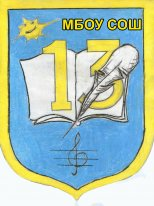 Город Усолье - СибирскоеОТЧЕТ О РЕЗУЛЬТАТАХ САМООБСЛЕДОВАНИЯМУНИЦИПАЛЬНОГО БЮДЖЕТНОГО ОБЩЕОБРАЗОВАТЕЛЬНОГО УЧРЕЖДЕНИЯ«СРЕДНЯЯ ОБЩЕОБРАЗОВАТЕЛЬНАЯ ШКОЛА №13»за 2019 год.        Самообследование  МБОУ  «СОШ № 13»  проводилось  в  соответствии  с Порядком о проведении самообследования образовательной организации, утвержденным приказом Министерства образования и науки РФ  от 14.06.2013. № 462 «Об  утверждении  Порядка проведения самообследования образовательной организации», Федеральным законом от 29 декабря . ФЗ-273 Законом «Об образовании в Российской Федерации», с приказом Министерства образования и науки Российской Федерации от 10.12.2013 № 1324 «Об утверждении показателей деятельности образовательной организации, подлежащей самообследованию». Целями  проведения  самообследования  являются  обеспечение  доступности  и открытости  информации    о  деятельности  организации.  Самообследование   проводится      в форме анализа по состоянию на 31.12.2019.   В процессе самообследования проводилась оценка образовательной деятельности, системы управления МБОУ «СОШ № 13», содержания и качества подготовки обучающихся, организации учебного процесса, востребованности выпускников, качества кадрового, учебно-методического, библиотечно-информационного обеспечения, материально-технической базы, функционирования внутренней системы оценки качества образования, а также анализ показателей деятельности организации.СОДЕРЖАНИЕАНАЛИТИЧЕСКАЯ ЧАСТЬОБЩИЕ СВЕДЕНИЯ ОБ ОБЩЕОБРАЗОВАТЕЛЬНОЙ ОРГАНИЗАЦИИ     Муниципальное      бюджетное      общеобразовательное      учреждение  «Средняя    общеобразовательная      школа № 13»      является      муниципальным    бюджетным   общеобразовательным  учреждением, ориентированным на всестороннее формирование личности обучающегося   с  учетом   его   физического  и    психического      развития,      индивидуальных      возможностей      и   способностей.  Развитие      и      совершенствование      образовательного      процесса,  осуществление дополнительных мер социальной поддержки детей; формирование общей культуры    личности  обучающихся  на  основе  усвоения  обязательного  минимума содержания  образовательных    программ,      их      адаптация      к      жизни      в      обществе,   создание      основы      для      осознанного      выбора      и    последующего        освоения      профессиональных                  образовательных              программ,              воспитание  гражданственности,   трудолюбия,   уважения   к   правам  и   свободам   человека,   любви   к   окружающей  природе, Родине, семье, формированию здорового образа жизни.        МБОУ «СОШ №13»  в своей деятельности руководствуется принципами гуманизма и демократии, приоритетом общечеловеческих ценностей, доступности и открытости образования, учетом профессионального определения самого ребёнка и его семьи. Информация о школе  По состоянию на 01.09.2019 в МБОУ «СОШ № 13» обучалось 784  человека, на 31.12.2019 года – 774 человек.       В течение нескольких лет школа успешно решает следующие задачи:-обеспечение обязательных стандартов обучения;-удовлетворение запросов и потребностей обучающихся и родителей на образовательные услуги;-создание психологически комфортной образовательной среды для общего интеллектуального, творческого и нравственного развития личности.      Это подтверждается экзаменами, письменными годовыми и промежуточными контрольными работами, тестированием обучающихся, ЕГЭ, ОГЭ.Информация о документации общеобразовательного учреждения.    Устав образовательного учреждения принят общим собранием трудового коллектива, утвержден постановлением администрации города Усолье - Сибирское  от 15.10.2019 № 2556.   Содержание Устава соответствует требованиям Закона «Об образовании в РФ» - 273-ФЗ.Локальные акты, регламентирующие деятельность ОУ:Коллективный договор.Положение о педагогическом совете школы.Положение об общешкольном родительском комитете.Положение о Методическом совете.Положение о методическом объединенииПоложение об Ученическом самоуправлении.Положение о публичном отчете.Правила  приема обучающихся в МБОУ «СОШ № 13».Положение о рабочей программе по предмету.Положение о Портфолио ученика.Положение об индивидуальном обучении.Положение о внутришкольном контроле.Положение о внеурочной деятельности обучающихся.Положение по урегулированию споров между участниками образовательных отношений  Положение о посте  здоровья МБОУ «СОШ № 13».Правила для обучающихся.Положение о Совете профилактики.Положение о проектной неделе.Положение о школьных предметных неделях.Положение об оплате труда работников МБОУ «СОШ № 13» (НСОТ) и д.р.Документы, на основании которых осуществляет свою деятельность ОУ:Лицензия – серия 38Л01 № 0002694, регистрационный (ОГРН) № 1023802140438 от 04 сентября ., срок – бессрочно.Свидетельство о государственной аккредитации – серия 38А01                     №0001339, регистрационный № 3200  от 29 апреля ., срок действия до 12.04.2028.ОБРАЗОВАТЕЛЬНАЯ ДЕЯТЕЛЬНОСТЬ    Основная образовательная программа основного общего образования определяет целевые установки в соответствии с ФГОС, содержание и организацию образовательного процесса.       План работы учреждения на учебный год представлен деятельностью коллектива по основным направлениям.  СИСТЕМА  УПРАВЛЕНИЯ    Управление Учреждением осуществляется на основе принципов единоначалия и коллегиальности. На протяжении многих лет в школе сложилась структура органов управления:1) Непосредственное руководство и управление Учреждением осуществляет директор, назначаемый на должность и освобождаемый от нее  Учредителем и собственником Учреждения;2) Коллегиальными органами управления Учреждения являются: Общее собрание трудового коллектива, педагогический совет, Совет Учреждения, Совет обучающихся.    Важным и необходимым инструментом управленческой деятельности является  нормативно-правовая база. В МБОУ «СОШ № 13» нормативно-правовая база  приведена в соответствие с ФЗ-273 «Об образовании в Российской Федерации», что подтверждено проверкой Службы по контролю и надзору в сфере образования Иркутской области от 01 марта 2019 года.     Целью управления школой является обеспечение оптимальных нормативно-правовых, финансово-экономических, материально-технических, содержательных и организационно-управленческих условий обучения, трудовой деятельности, внеурочной занятости, здоровьесбережения, безопасности всех участников образовательного процесса.	    Структура управления Учреждением представлена сочетанием  функционально-линейной  и матричной моделью,  имеет 4 уровня. Первый уровень - уровень директора (уровень стратегического управления). Второй уровень структуры управления (уровень тактического управления) – уровень заместителей директора.   Образовательный процесс координируют 4 заместителя директора: по учебно-воспитательной работе (1 чел.), научно-методической работе (1 чел.), воспитательной работе (1 чел.), за хозяйственную работу отвечает  заместитель по АХР (1 чел.). Третий уровень организационной структуры управления – уровень учителей (уровень оперативного управления). Четвертый уровень организационной структуры – уровень обучающихся-Совет обучающихся  Учреждения     Совет Учреждения (Совет) Общее собрание трудового коллектива      Считаем, что скоординированная, спланированная и организованная работы всех звеньев системы управления Учреждения приносит  результативность процесса образования, который включает в себя достижения планируемых личностных, метапредметных и предметных результатов: все обучающиеся прошли промежуточную аттестацию; в полном составе выпускники 9 и 11-х классов допущены к государственной аттестации; городскими службами не были зафиксированы случаи правонарушений обучающимися и т.д.Таким образом, система управления создает условия для образовательной деятельности, ориентацию на результат – повышение качества образования и способствует эффективной деятельности Учреждения.В школе широко используется компьютерная техника и Интернет в управлении учебно-воспитательным процессом (УВП). Рабочие места административных работников (директор, заместители директора), секретаря автоматизированы. Формирование, обмен и хранение информации происходит на электронных носителях. Итоги успеваемости за четверть и полугодия учебного года, материалы по аттестации учителей, по инновационной деятельности, справки по итогам проверки дневников, тетрадей, журналов, итоги диагностических и контрольных работ, материалы анкетирования и другие материалы хранятся в кабинетах заместителей директора. Важным инструментом  в управлении образовательным процессом является Дневник.ру.Вывод:  показателями эффективного управления являются результаты деятельности школы по следующим составляющим:·   Критерии факта – в школе нет обучающихся, оставленных на повторный курс, условно переведённых, повысились результаты участия в олимпиадах, конкурсах, соревнованиях;·  Критерии отношений – улучшились межличностные отношения, нет конфликтов между участниками образовательных отношений;·  Критерии качества – позволяют проследить взаимосвязь между процессом управления и личностным ростом участников образовательных отношений.СОДЕРЖАНИЕ  И   КАЧЕСТВО  ПОДГОТОВКИ ОБУЧАЮЩИХСЯ.   В школе разработаны и введены в действие образовательные программы по всем уровням образования, которые являются нормативными документами, определяющими цели и ценности образования в муниципальном бюджетном общеобразовательном учреждении «Средняя общеобразовательная школа  № 13», характеризующими содержание образования, особенности организации образовательных отношений, учитывающие образовательные потребности, возможности и особенности развития обучающихся, их родителей (законных представителей), общественности и социума.    Общей целью образовательных программ является создание условий для формирования ключевых компетентностей обучающихся, способных к успешной социализации в обществе и активной адаптации на рынке труда.    В МБОУ «СОШ№13» реализовывались следующие основные образовательные программы: Основная образовательная программа начального общего образования в соответствии с ФГОС НОО;Основная образовательная программа основного общего образования в соответствии с ФГОС ООО (5-9 классы);Основная образовательная  программа среднего общего образованияАдаптированная основная общеобразовательная программа начального общего образования обучающихся с задержкой психического развитияАдаптированная основная общеобразовательная программа для обучающихся с умеренной, тяжелой и глубокой умственной отсталостью (интеллектуальными нарушениями), тяжелыми и множественными нарушения развитияАдаптированная основная образовательная программа основного общего образования (для обучающихся с задержкой психического развития)Образовательная программа дополнительного образования МБОУ "СОШ №13": дополнительные общеобразовательные программы для детей и взрослых  художественно-эстетической, физкультурно-спортивной, военно – патриотической, социально – педагогической, туристско - краеведческой направленностей.    Обучение на уровне  начального общего образования осуществляется по УМК «Школа России».    Рабочие программы по учебным предметам являются составной частью основной образовательной программы и входят в обязательную нормативно-правовую документацию (утверждены приказом директора от 30.05.2019).  Программы   разработаны педагогами школы в соответствии с требованиями ФГОС, основными  образовательными программами, с учетом  используемых учебно-методических комплектов, Положением о рабочих программах.      Рабочие  программы  педагогических работников, по данным внутришкольного контроля, реализованы в полном объеме и обеспечили  выполнение Учебного плана на 100 %.     Список  учебников соответствовал Письму Минобрнауки РФ от 29.04.2014 № 08-548 «О Федеральном перечне учебников»  и Письму Службы по контролю и надзору в сфере образования Иркутской области  от 20.05.2014 №75-37-0893/14  «Об утверждении федерального перечня учебников». В связи с тем, что школа  вправе в течение пяти лет использовать учебники, приобретенные ранее,  список учебников на  1 сентября 2019 года был составлен в соответствии с Федеральным перечнем учебников, рекомендованных (допущенных) Министерством образования и науки Российской Федерации к использованию в образовательном процессе в общеобразовательных учреждениях.      В соответствии с планом работы МБОУ «СОШ №13» в течение 2019 года проводились срезовые работы в 1-11 классах по русскому языку, математике и другим предметам. А  также обучающиеся школы приняли участие в следующих внешних мониторингах:    В сентябре 2019 года было проведено общешкольное родительское собрание (октябрь – «Публичный отчет о работе в 2018-2019 учебном году»).  В течение года администрация школы провела родительские собрания в каждой параллели по различным вопросам: 1-11 классы – профилактика социально негативных явлений – 2 собрания, безопасность несовершеннолетних –1 собрание; 9, 11 классы – подготовка к  государственной итоговой аттестации, 4, 5 классы – вопросы преемственности.    Очень удачной при работе с родителями можно назвать форму индивидуальной беседы с классным руководителем и представителями администрации школы. Таких  бесед было проведено с родителями 11-тиклассников и 9-тиклассниками - 60. Основной целью этих бесед являлась подготовка обучающихся к государственной итоговой аттестации, что дало положительные результаты.    В школе велась работа с родителями (законными представителями) слабоуспевающих обучающихся. В данной работе принимали участия не только классные руководители и администрация, но и педагог - психолог и социальный педагог школы. В этом году родители 2-9  классов приглашались на Совет профилактики, пост «Здоровья» - всего – 45 человек.    Вместе с тем,  в организации работы со слабоуспевающими обучающимися существовал ряд пробелов, несогласованность педагогов-предметников и классных руководителей, неоперативность классных руководителей в оповещении родителей (законных представителей), что не позволяло  ликвидировать разрыв между достигнутыми и желаемыми результатами.   Педагогический коллектив строил свою работу в соответствии с основными направлениями общешкольного плана согласно теме школы: «Совершенствование организации учебно - воспитательной работы школы, обеспечивающей качество обученности и гармоничное развитие учащихся в современных условиях».          Для решения поставленных задач в школе были созданы следующие условия:Составлен Учебный план, позволяющий заложить фундамент знаний по основным направлениям, обеспечить уровень, соответствующий стандарту образования, дающий возможность для успешного продолжения образования выпускников школы;Мониторинг на основе ВШК – одно из условий эффективной работы школы;Работа по обеспечению сохранности здоровья и здорового образа жизни;Работа по улучшению материально-технической базы школы.     Анализируя работу коллектива, можно сделать вывод, что план работы за 2019 год в основном выполнен.     Показателями намеченных на учебный год целей и задач явились следующие результаты работы:Выполнение всеобуча;Выполнение учебных программ;Контроль за ведением школьной документации;Классно-обобщающий контроль в 5, 6, 7, 9, 10  классах;Подготовка и проведение итоговой аттестации за курс основной и средней школы;Родительские собрания (как классные, так и общешкольные)Индивидуальные беседы с родителями (законными представителями) классных руководителей и администрации школы;Сравнительные результаты качества знаний обучающихсяCохранность контингента представлена в цифрах (по состоянию на 31.12.)В 2018-2019 учебном году  (на конец года) количество обучающихся представлено в таблице:     В течение года находились на контроле вопросы исполнения всеобуча. В целях снижения количества пропущенных без уважительных причин уроков проводились следующие мероприятия:Ежедневные отчеты классных руководителей о причинах отсутствия обучающихся на уроках;Отчеты классных руководителей по работе с обучающихся, пропускающими занятия без уважительных причин;Посещение классными руководителями семей обучающихся, склонных к прогулам;Индивидуальная работа с родителями обучающихся (законными представителями), пропускающими уроки без уважительных причин;Работа социального педагога и педагога - психолога с родителями и детьми, имеющими пропуски без уважительной причины.Данные мероприятия  значительно снизили количество пропущенных уроков по неуважительным причинам (2018 – 5,7%, 2019 – 2,1%).2. Успеваемость  и качество знаний в по итогам учебного года (май 2019 года) в сравнении с 2018 годом:Анализ представленных данных показывает, что в 3а, 3в,4-х, 5а,5в, 6б,в, -7-8 х, 9б классах при 100% успеваемости наблюдается падение качества, повысилось качество образования в 3б, 3г, 5б, 6а, 11а классах.Уровень качества знаний и успеваемости в целом по школе представлен в таблице:Успеваемость осталась на прежнем уровне по причине того, что 2(2018 год -3) обучающихся 9 классов  не прошли государственную итоговую аттестацию  допущены до сдачи экзаменов в сентябре и 1 ученица  оставлена на повторное обучение в 4 классе (направление на ПМПК в августе).3. Уровень обученности школьников за последние три учебных года в МБОУ «СОШ №13»:По представленным данным можно сделать вывод:о стабильном сохранении и увеличении   контингента обучающихся школыповысилось     количество обучающихся с отличной успеваемостью.4.  Успешное поступление выпускников 9, 11 классов школы в ВУЗы и СУЗыВУЗы  г. Иркутска –10 ССУЗ – 8Работает-1Выпускники 9 класса:Продолжают обучение  в 10 классе - 33, в ССуЗах  - 33 человек5.  Государственная  итоговая аттестация выпускников 9-х, 11 классов в 2018-2019 учебном году осуществлялась в соответствии с нормативными требованиями.    К экзаменам    за курс основного общего образования были допущены все 66 обучающихся, 1 обучающийся окончил школу АООП (УО) и получил свидетельство об обучении (всего 67 выпускников).   В ходе подготовки и проведения государственной (итоговой) аттестации нарушений допущено не было.Результаты государственной аттестации выпускников 9-х классов  (в форме основного государственного экзамена)К экзаменам    за курс среднего общего образования были допущены все 19 обучающихся. Для того, чтобы получить предварительный допуск к сдаче экзаменов в мае-июне 2019 года, обучающиеся 11 класса, в декабре 2018 года писали итоговое сочинение. Выпускники 11 класса в 2019 году в ходе итоговой аттестации показали хорошие результаты. По итогам обучения в средней школе  8 выпускников (42%) окончили среднюю школу с аттестатами на «4» и «5»). Один выпускник окончил среднюю школу «С отличием» и награжден медалью Министерства образования РФ «За особые успехи в учении», 6 выпускников были награждены похвальными грамотами «За особые успехи в изучении отдельных предметов».В ходе подготовки и проведения государственной (итоговой) аттестации 11 класса нарушений допущено не было.Результаты ЕГЭ -2019Таким образом, всего выпускников 9 класса - 67, получили аттестаты -66, получили свидетельство об обучении -1, всего выпускников 11 класса -19, получили аттестаты -19. Выпускники 11 класса подтвердили прохождение программы и успешно сдали ЕГЭ по 4 предметам: русский язык, математика базовая, математика профильная, история.  По 4 предметам освоение программы подтвердили не все выпускники:  обществознание -3, физика-1, химия-1, биология-2.  Выпускники 9 классов подтвердили прохождение программы и успешно сдали ОГЭ по  6 предметам: физика, химия, география,  история, английский язык, литература.  По 4  предметам освоение программы подтвердили не все выпускники: математика, обществознание, русский язык, информатика.  Выше городского уровня по 8 предметам: русский язык, математика, химия, литература, история, английский язык, обществознание, география.5.   ОРГАНИЗАЦИЯ УЧЕБНОГО ПРОЦЕССАВ 2019 году  школа работала по пятидневной учебной неделе в 1-7 классах и шестидневной неделе в 8-11 классах. Продолжительность урока – 40 минут, перемены – 20 минут. Во второй половине дня организованы индивидуальные занятия, работа кружков и студий.  Начало занятий в 8.00. Продолжительность урока:  2- 11 классы – 40 минут, 1 классы: 35 минут – в сентябре-октябре по 3 урока в день,   35 минут – в ноябре-декабре по 4 урока в день, 40 минут – в январе – мае по 4 урока в день.Организация образовательного процесса регламентируется режимом работы, учебным планом, годовым календарным учебным графиком, расписанием занятий. Образовательный процесс в школе реализовывался в соответствии с Учебным планом, составленным с соблюдением норм регионального учебного плана образовательных учреждений Иркутской области. Учебный план обеспечивал  минимальную обязательную нагрузку каждого обучающегося с правом выбора дополнительных занятий. Часы компонента образовательного учреждения были использованы для введения новых предметов и на обеспечение фундаментального усвоения базового компонента обучающимися.Содержание Учебного плана направлено на достижение цели - совершенствование содержания учебно - воспитательного процесса и совершенствование форм и методов его организации в МБОУ «СОШ № 13».Учебный  план создавал возможность реализовывать повышенное качество образования по отдельным образовательным областям и был направлен на формирование информационной и коммуникативной компетентности обучающихся. Для реализации комплексного подхода в развитии познавательных способностей обучающихся в часть, формируемую участниками образовательных отношений  Учебного плана,  были введены 34 вида (январь – май 2019 г.) и 30 (сентябрь – январь 2019 г.) факультативных курсов различной направленности и целевой установки. Приоритетами при формировании учебного плана школы являлись:Интересы  обучающихся,Реализация ведущей идеи развития школы - социализации обучающихся и создания условий для раскрытия творческого потенциала ученика и педагога.Учебный план МБОУ «СОШ №13»  решал следующие задачи: Формирование у обучающихся основ умения учиться и способностей к организации своей деятельности; освоение обучающимися  универсальных учебных действий;Готовность и способность школьников к саморазвитию; сформированность познавательной мотивации; ценностно-смысловые установки; отражающие индивидуально-личностные позиции обучающихся. Освоение  в плоскости предметных результатов обучающимися специфической для предметной области деятельности, готовность его преобразования и применения; Приобретение  умения  осваивать основополагающие элементы научных знаний.Развитие самостоятельности и творческих способностей обучающихся через  включение их в научную и исследовательскую деятельность. Создание  условий, обеспечивающих охрану жизни  и укрепление здоровья обучающихся, внедрение здоровьесберегающих технологий.Совершенствование  системы взаимодействия и сотрудничества с семьей и социумом.     Учебный план обеспечивал исполнение РУП по перечню
обязательных образовательных областей и учебных предметов в инварианте. В структуре Учебного плана три компонента: федеральный, региональный и компонент образовательного учреждения. Данный вариант УП отвечает требованиям, предъявляемым к структуре и содержанию образования в общеобразовательных учреждениях Иркутской области.- федеральный компонент – был представлен следующими образовательными областями: филология, математика, математика и информатика, обществознание, общественно-научные предметы, общественно-научные предметы, естествознание, искусство, технология, физическая культура и ОБЖ. Инвариантная часть учебного плана представлена обязательными учебными предметами с указанием минимального обязательного количества часов для овладения выпускниками минимума знаний, умений и навыков, гарантирующих продолжение образования. Учебные предметы инвариантной части Учебного плана обеспечены программным, учебно-методическим материалом и системой курсовой подготовки педагогов школы.- региональный компонент – был представлен следующими предметами: для обучающихся 4 классов – литературное творчество, русский язык; для обучающихся  7-11 классов - ОБЖ, литература Восточной Сибири, русский язык, география Иркутской области, информатика и ИКТ, технология, черчение; для 10,11 классов - курс по психологии социальной и межкультурной компетентности, курс по изучению историко – культурного наследия области «История земли Иркутской». - компонент образовательной организации был представлен факультативами, спецкурсами, максимально обеспечивающими запросы обучающихся и их родителей (законными представителями). Введению курсов в Учебный план способствовали  разработанные программы спецкурсов и факультативов учителями школы; введение курсов подтверждалось  результатами мониторинга и социального запроса на образовательные услуги; наличие педагогического и учебно-методического потенциала.      Введение курсов компонента образовательного учреждения способствовало преемственности между предметными областями уровнями НОО, ООО, СОО.Учебный план начального общего образования.         Учебный план состоял из двух частей – обязательной части и части, формируемой участниками образовательных отношений, включающей внеурочную деятельность.Вариант УП отвечал требованиям, предъявляемым к структуре и содержанию образования в общеобразовательных учреждениях Иркутской области.В соответствии с требованиями ФГОС НОО внеурочная деятельность   в 1-ом  2-ом, 3-ом, 4-ом  классах организовывалось по направлениям развития личности: -  Духовно-нравственное  – «Юный эколог», «Внеклассное  чтение».- Общекультурное – «Аппликация и оригами».- Общеинтеллектуальное - «Наглядная геометрия», «Развитие интеллектуальных способностей», «Поиск», «Родное слово»,«Заниматика».    Учебный план основного общего образования ориентирован на  разностороннее базовое образование по государственным программам с использованием здоровье сберегающих технологий, введение спецкурсов и факультативов по отдельным предметам.  Учебный план определял состав образовательных областей федерального и регионального компонентов, распределение времени между базовым (инвариантным) и школьным (вариативным) компонентами, максимальный объём аудиторной нагрузки обучающихся.     Распределение часов между различными предметами соответствовало рекомендациям регионального учебного плана общеобразовательных учреждений Иркутской области.             Учебный план среднего общего образования  был составлен по основному (универсальному) РУП для 10- 11 классов и направлен на организацию образовательного процесса, максимально обеспечивающего запросы обучающихся и их родителей (лиц их заменяющих), и на обучение обучающихся в общеобразовательных классах по государственным программам,  на   введение спецкурсов и факультативных курсов,  дополнительных дисциплин за счёт компонента образовательной организации.     Базовые учебные предметы были направлены на завершение общеобразовательной подготовки обучающихся и были призваны обеспечить функциональную грамотность и социальную адаптацию обучающихся, содействовать их общественному и гражданскому самоопределению, а факультативные курсы способствовали  реализации целей и задач образовательного процесса,  усиливали предметы,  изучающиеся на базовом уровне в универсальных классах. В дополнение к обязательным предметам вводились предметы по выбору старшеклассников в целях реализации их интересов, способностей и возможностей.Все  образовательные области обеспечены рабочими программами, предоставлялся  выбор для обучающихся с учетом их склонностей, интересов и возможностей. На уровне среднего общего образования реализовался выбор обучающихся для подготовки их к выбору дальнейшего образования или профессии.  В компоненте ОУ Учебного плана предусматривались предметы, отражающие преемственность начального, общего и среднего уровней образования: «Наглядная геометрия» в начальной школе – основное общее образование – «Наглядная геометрия», среднее общее образование - «Элементы линейной алгебры и аналитической геометрии»; «Законы русского правописания», «Развитие орфографической зоркости», «Литературное творчество» - основное общее образование - «Синтаксис и пунктуация», «Стилистика.  Культура речи»  - среднее общее образование - «Экономика» - (10,11 классы); изобразительное искусство (8 класс) – МХК – (10  класс).Организация учебно-воспитательного процесса регламентировалась расписанием занятий.Расписание уроков сбалансировано с точки соблюдения санитарных норм, обеспечивало смену характера деятельности обучающихся, составлено с учетом умственной работоспособности обучающихся  в течение недели. В целях предупреждения перегрузки и снятия утомляемости на уроках учителя чередовали задания по степени трудности, избегая перегрузок в домашних заданиях.  В 2018-2019 учебном году  в школе занималось 30 классов, что на 1 класс меньше, чем в прошедшем учебном году. Также было организовано 7 групп продлённого дня для учащихся 1-5 классов, на индивидуальном  обучении на дому  к концу учебного года, занимались 5 учеников, двое занимались по индивидуальным учебным планам. Во вторую смену занималось 5 классов и 126 учеников. В школе обучалось 10 детей-инвалидов. В  соответствии с рекомендацией КЭК г. Усолья-Сибирского для 3 из них было организовано индивидуальное обучение на дому. В данной форме обучения были задействованы  17 педагогов  школы, составлен Учебный план, утверждено отдельное расписание занятий, 1 обучающихся занимается с использованием дистанционных технологий (ЦДО  г. Иркутск). В 2019 -2020 учебном году открыто 30 классов, в которых обучается 784 человека.Учебный план в основном выполнен, учебные программы пройдены.Выполнение учебного плана и образовательных программ за 2018-2019 учебный год представлено в таблице:    	Причины невыполнения учебного плана: больничные листы педагогов. Принятые меры - корректировка рабочих программ.    Выполнение практической части образовательных программ составило  100%.Администрация школы осуществляет планомерный контроль выполнения учебного плана, в школе преподавались все предметы учебного плана, согласно плану внутришкольного контроля в конце каждой учебной четверти проводился анализ выполнения учебного плана и образовательных программ.     Выводы:1.  Учебный план соответствует заявленным образовательным программам в части реализации программ начального общего, основного общего, среднего общего образования.2.   Программное обеспечение Учебного плана соответствует уровню и направленности реализуемых образовательных программ. Проектируя модель образовательного пространства школы, в 2019 году учитывалось разностороннее влияние на формирование личности не только учебной, но и воспитательной деятельности и дополнительного образования. Поэтому при создании воспитательной системы в школе возникала атмосфера, позволяющая каждому ребенку найти себе дело по душе. Именно это дало возможность выстроить индивидуальный образовательный путь для каждого обучающегося и стимулировало развитие их личных качеств. Цель воспитательной работы:  -  Развитие творческой, самостоятельной гуманной личности школьника. В школе работало 30  классных руководителей, из них имеют:  •	высшую  квалификационную категорию – 10 учителей;•	I квалификационную категорию – 9 человек;•	Не имеют категории  – 11 человек.Воспитательная работа в школе в 2019 году продолжилась  на основе концепции воспитательной работы, с учётом  традиции школы и  плана воспитательных мероприятий города, а также с учетом   базовых ценностей «Человек. Отечество. Знание». Задачи воспитанияЗнаковые ценности:•	Человек•	Отечество•	ЗнаниеЧеловек– наивысшая ценность на земле, рассматривается нами через:деятельность  и творчество как способ существования и выражения  обучающимся своего «Я»;систему отношений ребенка с семьей,  природой, трудом, с другими людьми;отношение обучающегося к самому себе (самооценка, самоуважение, самореализация, стремление к самосовершенствованию);отношение ребенка к жизни и ее ценности;способность школьника к проектированию своего жизненного и профессионального пути (субъектная активность).Отечество –  Родина, данная человеку судьбой, завещанная его предками. Освоение ценности происходит через:осознание себя гражданином России на основе принятия общих национальных нравственных ценностей, воспитание чувства патриотизма и гражданской позиции, законопослушность, осознание безусловной ценности семьи как первоосновы нашей принадлежности к многонациональному народу Российской Федерации, Отечеству, к своему краю, к отеческому культурно-историческому наследию, к государственной символике.Знание – социокультурный опыт человечества, приобретаемый в процессе познания мира и себя. Знание, как ценность – это научное мировоззрение, позволяющее обучающемуся проникнуть в сущность вещей и явлений мира;способ приобщения ребенка к культуре своего города, края, страны, к мировой культуре; способ осознать свое место и роль в социуме;желание обучающегося самостоятельно познавать окружающий мир и самого себя;способность рационально организовывать свою деятельность, и решать различные проблемы, возникающие в её процессе;средство самосовершенствования и продуктивного преобразования действительности, служения своему Отечеству;средство для профессионального самоопределения в ситуации выбора профессии «хочу – могу – надо».Задачи:Организация единого воспитательного пространства, разумно сочетающего внешние и внутренние условия воспитания школьников, атмосферу школьной жизни, отношения между членами микрогрупп; Развитие самоуправления школьников, предоставление им реальной возможности участия в управлении образовательным учреждением, в деятельности творческих и общественных объединений различной направленности; Содействие формированию сознательного отношения учащихся к своей жизни, здоровью, а также к жизни и здоровью окружающих людей; Вовлечение учащихся в систему дополнительного образования с целью обеспечения самореализации личности; Создание условий для участия семей учащихся в воспитательном процессе, повышения активности родительского сообщества, привлечение родительской общественности к участию в соуправлении школой; Воспитание учеников в духе демократии, личного достоинства, уважения прав человека, гражданственности, патриотизма. Организация и проведение воспитательных мероприятий исходя из интересов, интеллектуальных и физических возможностей учащихся. Применение  профилактической  программы «Будущее для всех».Обеспечение  реализации  личностно-ориентированного подхода при проведении воспитательных мероприятий. Задачи ВР решались через основные направления:• участие школы в городских, областных и Всероссийских конкурсах и соревнованиях• общешкольные мероприятия• детское самоуправление• профилактику правонарушений, ДДТТ среди обучающихся школы• методическую работу с классными руководителями• дополнительное образование• работу с родителями (законными представителями)• реализацию программы «Здоровье»• профориентационную работу с обучающимися     В  2019 году в школе проводились различные общешкольные воспитательные мероприятия. Наиболее удавшиеся мероприятия:«Осенняя Ярмарка» 1-11 классыДень Самоуправления Праздники «Посвящение в первоклассники», «Посвящение в пятиклассники»Творческий проект «Лучше всех»«Я - старшеклассник», 10-11 классНовогодние праздники 1-3 классы праздники в МБОУ ДОД «ДДТ»  4-9 классы, 10 - 11 классы –  Новогодняя дискотека в школе. «Сильный» концерт для девочек и женщин школыВоенно-спортивный праздник для 5-11 классов. Школа молодого бойца 2 классы    «Конкурс песни и строя» 3 - 5 классы Вывод: в школе сформирована система воспитательной работы на основе личностно-ориентированного подхода. Целенаправленный процесс развития творческой личности в школе способствовал созданию необходимых условий для ее развития, а также управление процессом социализации личности. В качестве положительных моментов в организации общешкольных мероприятий можно отметить:-  Масштабность мероприятий «Лучше всех», «Сильный» концерт (охват 100%)- Эстетичное художественное и музыкальное оформление. Состояние дополнительного образования.В школе работали студии и объединения дополнительного образования:музыкальной студияшкольная театральная студия краеведческое объединение хореографическое объединение    Кружки – спутники от Дома детского творчества:- «Спортивные  игры»- «Детский театр»- «ЮИД»- «ДЮП», «Юнармия»- «Краеведение»   Согласно муниципальному заданию дополнительным образованием в школе охвачено 165 человек, 125 обучащихся занимаются в кружках – спутниках МБУДО «ДДТ» на базе школы. В 2019 годуобучающиеся школы под руководством педагогов школы активно участвовали в городских и областных мероприятиях:Команда ДЮП школы заняла 1 место в городском слёте ДЮП и вышла в региональный этап, который должен состояться в сентябре 2020 года.Учащиеся школы стали победителями и призёрами  регионального конкурса  спортивного рисунка и поделок на приз газеты «Наша Сибскана».Городской театральный фестиваль имени Бориса Лазаревича Фридмана - Диплом лауреата1степени, ГРАН-При фестивалля, «Лучшая детская роль» (Камылин Арсений),  Лучший актерский состав» (старшая группа).Всероссийские  спортивные соревнования. «Президентские игры» 2005-2006 г.р. - 3 место – общекомандное.IX Межрегиональный фестиваль-конкурс «Восходящие звёзды Приангарья», г. Иркутск – диплом 2 степени.Кубок мэра  «Лучший футбольный класс» -  1 место.Межрегиональная краеведческая конференция «Историко-культурное и природное наследие Сибири» - диплом победителя.Выводы: обучающиеся школы активно участвовали в мероприятиях различного уровня,  благодаря качественной подготовке педагогов, обучающиеся занимали призовые места.  В качестве положительных моментов в организации общешкольных мероприятий можно отметить:- массовость   Месячника  патриотического воспитания, который охватил весь контингент обучающихся.  - использование новых форм проведения мероприятий -эстетичное художественное  и музыкальное оформление. Продолжает прослеживаться   недостаточное количество концертных и творческих мероприятий   с целью демонстрации достигнутых результатов участниками творческих коллективов художественно-эстетической направленности.Организация профилактической работы с обучающимися и семьями, требующими особого внимания  педагогов:На  1 сентября 2019 года обучалось 784 обучающихся, из них:Дети инвалиды 10, в прошлом году – 8.Опекаемые дети- 29, в прошлом году – 23 .180 детей из малообеспеченных семей,  в прошлом году – 180 детей. 36 многодетных семей, в прошлом году – 35.Полных семей – 575, в 2018 596.Неполных семей – 190; 2018 год – 154.Обучающиеся, состоящие на различных видах учета:   На 1 сентября 219 года на различных видах учета состояло: 12  обучающихся (в прошлом году 8) из них: в ОДН – 2, в прошлом году 2, ВШУ – 10. На конец учебного года на различных видах учета состоят  9 человек. В КДНиЗП как неблагополучная семья – 3, в прошлом году 2  семьи.Сняты с учета – 11 обучающихсяНа  посту «Здоровья» стояло 5 обучающихся (в прошлом году 7) из них: за устойчивое курение – 3, прошлом году 3, за употребление спиртных напитков – 2, в прошлом году 4. На конец учебного года состоят 4 учащихся за употребление спиртных напитков.Профилактическая работа с обучающимися, состоящими на различных видах учета:Совет профилактики -  проведено 6 заседаний (в прошлом году 6):2. Работа  «Поста здоровья» -  проведено 5 заседания (в прошлом году 3): 3. Индивидуальные консультации с обучающимися и законными представителями – 170 (в прошлом году 150).3. Опекаемые обучающиеся В школе  обучаются 28 опекаемых детей, в прошлом году 20. С данной категорией проводится следующая работа:-обследованы условия проживания опекаемых детей – 28 (в прошлом году 20).- повторные, в течение года посещены семьи опекаемых детей – 8 В прошлом году 5.-раз в квартал с опекунами проводились беседы, консультации- 32. В прошлом году 32.Все опекаемые учащиеся не имеют пропусков, успевают по всем предметам.4.Малообеспеченные, многодетные семьи.  На начало учебного года (сентябрь – 2019 года) в школе было 148 обучающихся из малообеспеченных семей, в прошлом году 227 обучающихся. На конец учебного года (май 2019 года) – 105 человек.- 72 ребенка из многодетных семей (3 и более ребенка до 18 лет), в прошлом году -  65. Мероприятия: -Беседы, консультации – 42. -Оказана помощь в одежде - 20.-Социальные новогодние подарки - 100.Школьное  самоуправление.Детское самоуправление в школе представлено  Советом  обучающихся Учреждения, в который вошли председатели 4-11 классов, на уровне начального общего образования   работает детский актив «Усольчата», занявший 2 место в городском конкурсе «Знание – сила!». В городском конкурсе «Лучший ученик года -2019» принял участие ученик 10 класса.   В 2019 году работу Совета обучающихся  возглавили ученики 11 и 10 классов.  Совет обучающихся  и его члены - постоянные участники городских мероприятий.  Совместно с волонтёрами школы приняли участие в различных мероприятиях. Школьные активисты вошли в состав РДШ и приняли участие в городских, региональных, всероссийских мероприятиях. Руководитель органа ученического самоуправления,  старшая вожатая осуществляла работу систематически и результативно. Впервые в школе сформирован волонтёрский отряд, получены книжки волонтёров.В городской акции «Мы за чистый город» по сбору макулатуры школа  занимает призовые места. Старшеклассники проводят акции для учеников начальной школы, являются организаторами  изучения  общественного мнения  обучающихся по  оцениванию питания.Детское объединение «Усольчата» в рамках городского объединения  «Сибирячок» регулярно принимало участие в конкурсах детских активов.Сводная таблица внутришкольных мероприятий за 2019 год«Российского движения школьников» г. Усолье-СибирскоеУчастие в мероприятиях РДШМуниципальный уровеньНеделя мобильности. Акция «День без автомобиля»Театрализованная программа «Здравствуй, Сибирячок»Акция «Чистые игры-чистое Усолье» «Конкурс Дедов Морозов»Слет ДЮП «Юный пожарный»Проект «Театр non – stop»Конкурс «Тепло наших сердец»Круглый стол «Россия- Крым-Едины!»Областной уровень Областная отчетная конференция по результатам Всероссийской акции «Русский Крым и Севастополь» г. ИркутскОбластная отчетная конференция по результатам Всероссийской акции «Здоровое питание – активное долголетие» г. ИркутскФедеральный уровеньВсероссийская акция «Добрые уроки»Всероссийская акция «День народного единства»Всероссийский Урок памяти «Блокадный хлеб»Всероссийский урок по первой помощи.Школьный отряд РДШ зарегистрирован на Всероссийских сайтах:РДШТы решаешь.руДобровольцыроссии.рфОбучающиеся  6Б, 8А, 7А, 7Б , 8В ,8Б классов приняли участие в экологических акциях «Мы можем сами» по уборке берега  о. Молодёжное,   «День Земли» уборка на  Соляном источнике,  уборке территории Мемориала Памяти. Вывод:  в 2019 году работа органа ученического самоуправления носила систематичный и результативный характер.  Обучающиеся были инициаторами проектов «Лучше всех», акции по сбору макулатуры «Бумажный бунт», уборки территории архитектурного памятника «Дом Рассушина»Работа с классными руководителями.Работа классного руководителя с классным  коллективом строилась по трем ведущим направлениям:       • внеурочная деятельность - это деятельность на грани учебной и воспитательной является работой с одаренными детьми и несет в себе существенный воспитательный потенциал - это работа факультативов,   НПК всех уровней, городские олимпиады и т.д.                                  •  внеучебная деятельность /организация поездок, выходов/ Классными руководителями оформлены «Дневники классов», где представлена вся информация о классе.    В рамках городского проекта «Неформальные каникулы» классные руководители с обучающимися участвуют в работе городских площадок.     Классные руководители повышают уровень профессионализма на городских и школьных семинарах. В апреле 2019 года классные руководители 6-8 классов приняли участие в городском семинаре классных руководителей «Интернет угрозы: как распознать предупредить и помочь».     В течение 2019 года в системе были организованы  выезды  в г. Иркутск, г. Ангарск,   туристический комплекс «Красный дом», Музей часов, Метеостанцию,  Зоосад,  «Деревню Деда Мороза», кондитерскую фабрику «Мария», Музей оптических иллюзий, Зоопарк, фабрику «Каравай», «От Фенечки», Город профессий «Суперкид».Также классные руководители регулярно  организовывают  выходы в  кинотеатр «Ровесник», городской краеведческий музей, праздничные программы в ДК «Химик», День ТЮЗ г. Иркутск.     Все классные руководители работали согласно планам воспитательной работы, утвержденным директором школы. Проводился  единый классный час  /по вторникам   8.00-8.30. /  Тематика еженедельных  классных часов определялась классными руководителями.   Большая часть классных часов была направлена на профилактику суицидального поведения подростков, безопасное поведение на водоёмах, на железной дороге, профилактике детского дорожно-транспортного травматизма.В дальнейшем необходимо:- обратить внимание классных руководителей на разнообразие форм проведения классных часов как средства  общения и взаимодействия с классным коллективом и одной из форм внеурочной деятельности с обучающимися.- систематизировать работу классных руководителей по изучению личностных качеств обучающихся.Работа с родителями.Работа с родителями носит  систематизированный характер.Были проведены, как общешкольные родительские собрания, так и собрания классных  коллективов.Систематически проводились заседания родительского комитета школы, где решались актуальные вопросы жизнедеятельности школы, такие как «Питание школьников», «Безопасность – наша общая ответственность», «Риски и угрозы в сети Интернет», «Удовлетворённость родителей образовательным процессом».  Родители школы приняли участие в онлайн-лекции «В люди: адаптация ребёнка в коллективе, помощь в социализации»Представители  общешкольного родительского комитета регулярно участвуют в работе городского родительского комитета.    Председатель Совета отцов неоднократно присутствовал на заседаниях совета профилактики правонарушений. Были проведены следующие мероприятия:·        Межтерриториальный шахматный турнир (участие)·        Работа в составе Поста здоровья и Совета профилактики. ·        Соревнования  по волейболу.·        Поздравление ветеранов ВОВ и тружеников тыла.    В 2019 году проводилось 2 заседания Совета учреждения, на котором были рассмотрены вопросы материально-технического обеспечения школы, вопросы организации питания. Результаты анкетирования удовлетворённости родителей учебным и воспитательным процессом. Февраль  2019 г. 42  участника МБОУ «СОШ №13» Многодетная семья Чеглаковых представила школу на X городском слёте многодетных семей «Творческая семья-счастливое детство».10 человек по итогам года получили  премии «За особые успехи в учебе».      Члены родительского комитета провели рейды по проверке школьных учебников и школьной формы.   Стали участниками квест – игры по профориентированию «#НАШЕZАВТРА» на уровне школы и города.  Ежегодно родители школы участвуют в профилактической акции по ПДД «Родительский патруль». В данном мероприятии приняли участие родители 7Б, 3Г классов, педагоги школы.  Акцию сопровождали инспекторы ДПС.  В ходе мероприятия родители, инспектора и педагоги разъясняли детям – пешеходам правила дорожного движения.Профориентационная работаРаботе по профессиональной ориентации учащихся в школе уделяется особое внимание.      Обучающиеся МБОУ «СОШ №13» побывали на экскурсии  в «Техникуме  сферы облуживания»,  «Индустриальном техникуме», «Педагогическом колледже»,  приняли участие в профессиональных пробах  «Хочу всё уметь» по специальности «Преподавание в начальных классах» в апреле 2019 года,   дне открытых дверей в январе 2019 года -  УХТТ, «Медицинский техникум».    В ноябре 2019 года  традиционно  на базе «МБОУ «СОШ №13» провёл работу агитпоезд  ИРГУПС с целью  агитации  в данное  высшее учебное заведение. В мероприятии приняли участие старшеклассники школ города.      Педагоги МБОУ «СОШ №13» активно участвовали в проведении кластера  Новигатум «Профессии будущего»  «РАБОТАМЕЧТЫ»  в рамках городского профориентационного проекта «#НАШЕZАВТРА».  В рамках данного проекта учащиеся 10А класса побывали на экскурсии «Руссоль», СХАО «Белореченское»Сохранение здоровья обучающихся   Охват горячим питанием составил -93%. Данные показатели являются достаточно высокими на уровне города.В декабре  2019 года в школе был проведен очередной этап  Всероссийского мониторинга физического развития детей.  По итогам мониторинга можно сделать вывод, что в МОУ «СОШ №13» на хорошем уровне проводятся лечебно – оздоровительные, профилактические, реабилитационные и спортивно - массовые мероприятия по сохранению, обогащению и укреплению здоровья субъектов образовательного процесса.  Традиционным стало проведение в школе различных спортивных праздников, соревнований, военно-спортивных игр. Здесь необходимо отметить работу учителей физкультуры.Большое внимание уделяется пропаганде здорового образа жизни среди обучающихся – это встречи с врачами различного профиля, работа социально-психологического сопровождения, Поста здоровья  школы.Активная работа проводилась по предупреждению наркомании, табакокурения, алкоголизма.   Обучающиеся приняли участие в конкурсе слоганов и рисунков «Алкоголь под контроль». Дети изготовили плакаты о ЗОЖ. Классные часы носили профилактический  характер.Выводы: работа по сохранению и укреплению здоровья обучающихся в школе осуществляется на хорошем уровне.Олимпиадное движение и исследовательская деятельность      Результаты Всероссийской олимпиады школьников являются неотъемлемой частью системы оценки качества образования. В апреле 2019 обучающиеся 3-4 –х классов приняли участие в городских олимпиадах. Результаты предметных олимпиад школьников   В октябре 2019 года в традиционно прошел школьный этап всероссийской олимпиады школьников, в котором приняло участие 156 школьников 5-11 классов по всем предметам в одной олимпиаде (в прошлом году 111 соответственно). Победителей и призеров в школьном этапе – 61 человек (в прошлом году – 65).     В муниципальном этапе всероссийской олимпиады школьников по 15 предметам приняло участие – 41 ученик 5-11 классов в одной олимпиаде. Количество победителей - 2, призеров –18 учеников. В 2018 году из 60 участников призерами стали 21 человек, победителями – 5 учеников.    Продолжена  работа по формированию общеучебных и исследовательских умений   младших школьников. Проведен городской методический семинар-практикум для педагогов 3 классов «Решение проектных задач», который получил высокую оценку присутствующих педагогов.     Обчающиеся 4 классов приняли участие в школьном этапе Всероссийской олимпиады школьников по предметам «Русский язык», «Математика», «Окружающий мир».     Ученик 3-в класса принял участие в муниципальном конкурсе «Ученик года», отмечен в номинации  «Самый умный».     В 2019 году обучающиеся школы  со 2 по 11 классы приняли активное участие в международных игровых конкурсах, олимпиадах, фестивалях. Всего школьники приняли участие в 18 интеллектуальных и творческих международных и Всероссийских конкурсах, олимпиадах, соревнованиях, 3 региональных мероприятиях.Общее количество участников в 2019 году составило – 1615человек (в 2018 год – 1560 человек). Число призеров составило на  международном, Всероссийском и региональном уровне – 157 человек (2018 год – 120 человек).     Обучающиеся 3–а класса, 2–в класса представили проектные исследовательские работы на региональных интеллектуальных соревнованиях «Шаг в будущее, юниор» г. Иркутск. Двое стали призерами.   Исследовательской и проектной деятельностью в школе занимаются более 50 обучающихся по разным образовательным областям всех уровней образования. Региональная научно-практическая конференция «Шаг в будущее» (февраль, 2019) – 2 обучающихся стали призерами по иностранному языку.XV межмуниципальная научно-практическая конференция учащихся-исследователей иностранных языков (март, 2019) – 2 обучающихся – призеры.IV региональный фестиваль «Планета Интеллект». Конкурс проектов «Открытие, успех и перспектива!» (10.04.19)-  диплом   II степени.   Совместно с педагогом-психологом проведен мониторинг одаренных детей. Критериями отбора для мониторинга послужили достижения обучающихся в муниципальных, региональных, федеральных и международных конкурсах, олимпиадах, конференциях, состязаниях различной направленности. По результатам мониторинга будет продолжено психологическое сопровождение одаренных и способных детей.Вывод: система дополнительного образования и воспитательной работы составляют целостный учебно-воспитательный процесс, который предполагает:  удовлетворение образовательных потребностей  обучающихся и их родителей (законных представителей); создание каждому ученику условий для самореализации и профессиональной ориентации; обеспечение духовного, интеллектуального и физического развития личности ребенка; организацию досуга обучающихся, отвлечение их от негативного влияния социума.   Психолого - педагогическое сопровождение учебного процесса Психологическое сопровождение с января по ноябрь 2019 года основывалось на строгом соблюдении международных и Российских актов и законов об обеспечении защиты и развития детей. В своей деятельности педагог–психолог руководствовался законодательством РФ в области образования, нормативными актами, приказами, инструкциями Министерства образования и науки РФ. Цель: создание в школе необходимых социально – психологических условий для осуществления полноценного психолого-педагогического, медико-социального сопровождения обучающихся.Психодиагностическая работа представляла собой углубленное психолого-педагогическое изучение обучающихся на протяжении всего периода обучения, определение индивидуальных особенностей и склонностей личности, ее потенциальных возможностей в процессе обучения и воспитания, в профессиональном самоопределении, а также выявление причин и механизмов нарушений в обучении, развитии, адаптации. Психологическая диагностика проводилась как индивидуально, так и с группами обучающихся.Работа в начальный период обучения - для выделения групп детей, находящихся в социально опасном положении, обучающихся с повышенными интеллектуальными способностями, имеющих особенности обучения и развития для психолого-педагогического сопровождения или определения индивидуального образовательного маршрута. Работа в четвертых классах  - для организации профилактической и развивающей работы, подготовки психолого-педагогических рекомендаций педагогам средней школы. Определение уровня сформированности универсальных учебных действий у обучающихся 4-х классов в соответствии с требованиями к результатам освоения основной образовательной программы начального общего образования.Работа в пятых классах – содействие созданию благоприятных социально-психологических условий обучающимся и классным  коллективам в период перехода из начального на уровень основного общего образования. Работа на этапе допрофильной подготовки с целью определения способностей и склонностей обучающихся. В помощь классным руководителям и учителям проводилось психологическое сопровождение с целью дифференцированного подхода в обучении, выявление  личностностных особенностей обучающихся.    Педагогом – психологом на основании собственных наблюдений, а также наблюдений классных руководителей, педагогов-предметников, социального педагога, родителей (законных представителей), а также на основании результатов диагностических мероприятий  были выделены группы детей, нуждающихся в коррекционной поддержке (1, 2, 4 – 5 классы, 9,10-11 классы). Кроме того, по запросу классных руководителей была организована работа в классах, в которых есть наибольшее число обучающихся «особого внимания»(3 «А»,4 «В»,7 «А»,7 «В» 8 «А»,9 «А»).Коррекционно-развивающая работа с детьми, испытывающими трудности в обучении.  По запросам классных руководителей  и родителей (законных представителей) в  2019 году для уточнения характера затруднений в усвоении школьной программы психологом было поставлено на психолого-педагогический учёт 5 обучающихся разных классов.   Работа велась с учетом возрастных особенностей обучающихся. Установилась положительная динамика в поведении, повысился уровень мотивации.  Коррекционно-развивающая работа проводилась как индивидуально с обучающимися, нуждающимися в помощи, так и в виде факультативов, классных часов, в рамках часов компонента образовательного учреждения (работа в 1-х классах «Готовность к школе», работа с дезатаптивными  обучающимися 1- х, 5-х классов, коррекционно-развивающая работа в 4-х классах).   На 1 сентября  2019  года  в МБОУ «СОШ № 13» обучалось 77 обучающихся 5 –х классов.Анализ диагностик  показал следующее:  Тяжелая адаптация в этом учебном году выявлена у двух обучающихся  5А класса. Причинами являются: нарушения эмоциональной и психологической сферы, снижение  работоспособности. У обучающихся достаточно сформирована учебная  мотивация. Умение приспособиться к новому темпу школьной жизни,  к смене учебных предметов.  Собранные в ходе исследования материалы позволяют утверждать, что адаптация обучающихся 5 классов к новой форме обучения на уровне основного общего образования протекала в допустимые сроки и оптимально. В обследовании приняло участие 100% пятиклассников.100 % обучающихся 5-х классов  способны удовлетворительно усваивать школьный материал, из них 40% с высокими показателями, 40%- со средними и 20% с низкими.На 1 сентября 2019 года в МБОУ «СОШ № 13»  обучались 33 обучающихся 10 класса.  По итогам психологического исследования 28 (90%)учащихся легко адаптировались к новым условиям обучения, а также к новому ученическому коллективу. Практически все учащиеся  определились с дальнейшим путем образования, хорошо знакомы с условиями обучения и друг другом. Низкой мотивации не выявлен, что говорит о понимании, зачем пришел в 10 класс. Диагностика уровня интеллектуального развития старших подростков - обучающихся 9-х классов.  Цель исследования:  Выявление уровня и направленности профилей интеллектуального развития обучающихся 9-х классов.      Задачи по практическому применению результатов исследования:   1. Прогнозирование успешности обучения обучающихся в старшем звене.  2. Выявление сильных и слабых сторон интеллектуальной сферы  обучающихся.  3. Психологическое консультирование участников образовательного процесса с целью профессионального определения  обучающихся.  4. Сравнительный анализ динамики умственного развития обучающихся по  запросу родителей и педагогов.        В обследовании приняло участие 100% обучающихся 9-го класса. 56% обучающихся выполнили задания теста на хорошем и удовлетворительном уровнях.      С целью выявления познавательных интересов и потребностей обучающихся проводилась психологическая работа. Обследование проводилось с обучающимися 9-х классов. Был протестирован 61 обучающийся. Результаты тестирования показали, что уровень познавательных интересов выше среднего.     Основная тематика индивидуальных коррекционных занятий, проводимых в текущем учебном году, в основном касалась  обучающихся «группы риска»:—  коррекция эмоционального состояния;—  работа со стрессовыми состояниями;—  работа с агрессией;—  развитие коммуникативных навыков и т.д.    С обучающимися проведено психологическое просвещение по ознакомлению с различными видами профессий. Для  9-11-х классов проведен круглый стол на тему «Моя будущая профессия», викторина «Все профессии хороши, выбирай на вкус».     В течение года с обучающимися периодически проводилась  коррекционно – развивающая работа  в форме групповых занятий по решению следующих задач:обеспечение успешной адаптации обучающихся;формирование психологического здоровья;снижение уровня тревожности;профилактика аддиктивного, девиантного, суицидального поведения;формирование коммуникативной культуры, развитие коммуникативных  и социальных навыков.профориентация (профессиональное самоопределение).психологическая подготовка к ОГЭ, ЕГЭ.    Для реализации целей и задач коррекционно-развивающей работы проводились занятия, направленные на формирование личности с учетом задач развития ребенка на каждом возрастном этапе.    В рамках  профилактики девиантного, аддиктивного, суицидального поведения проводились занятия с элементами тренинга: «Я и другие Я», « Учимся управлять собой», «Как я справляюсь со своим гневом», «Как я разрешаю конфликты».    Коррекционно  — развивающую работу можно считать успешной по отзывам самих учеников, родителей (законных представителей) и учителей. Значительно увеличен спрос  на проведение тренинговых занятий. ВОСТРЕБОВАННОСТЬ ВЫПУСКНИКОВ   Выводы: Выпускники  школы продолжают обучение  в образовательных учреждениях высшего и среднего специального образования. Специальности, выбираемые выпускниками,   в основном  связаны с социально – экономическим направлением, также предпочтение при выборе профессии отдаётся техническим специальностям. Выпускники школы продолжают обучение в педагогических и медицинских учебных заведениях.                                                               Выпускники основной школы   продолжают обучение в 10 классе и СПО.      Успешной социализации выпускников способствует система профориентационной работы  с обучающимися и профилизация на уровне среднего общего образования.                                                                                                                        ОЦЕНКА КАЧЕСТВА КАДРОВОГО ОБЕСПЕЧЕНИЯ       Качественный состав педагогического коллектива     Педагогический коллектив школы является стабильным, профессиональный уровень его достаточно высокий.      Педагогический коллектив школы является стабильным, профессиональный уровень его достаточно высокий.     С января по сентябрь 2019 года количество педагогов составляло 53 человека. С первого сентября по 31.10. 2019 в МБОУ «СОШ № 13» работало 54 педагогических работника, способных обеспечить высокий уровень обучения, создать условия для индивидуального развития учеников.По уровню образования: Имеют отраслевые награды:Стаж педагогической работы:       В школе работали 5 молодых специалистов: учитель физической культуры, учитель биологии,  учитель истории, учитель иностранного языка и учитель музыки.Педагоги школы участвовали и в работе муниципальной методической службы. 1 педагог школы является руководителем городского методического объединения – ГМО учителей предметной области «Физическая культура».Использование педагогами современных педагогических образовательных технологий УЧЕБНО-МЕТОДИЧЕСКОЕ ОБЕСПЕЧЕНИЕВажнейшим средством повышения педагогического мастерства учителей, связующая в единое целое всю систему работы школы является методическая работа. Роль методической работы школы возрастает в современных условиях в связи с необходимостью рационально и оперативно использовать новые методики, приемы и формы обучения и воспитании.Методическая работа школы была направлена на развитие и саморазвитие индивидуальной творческой деятельности учителей, на социальную защиту педагогов путем оказания систематической методической помощи с учетом их потребностей и индивидуальных качеств.    Учитывая уровень учебно – воспитательного процесса, сложившиеся традиции, запросы и потребности учителей, состояние учебно – материальной базы, а также особенности состава обучающихся в 2019 году была начата работа над методической темой: «Управление профессионально – личностным ростом педагога как одно из основных условий обеспечения качества образования в условиях реализации ФГОС».  Для её решения были поставлены следующие цели и задачи:Цели методической работы:внедрение технологий ФГОС;создание условий для развития педагогического мастерства учителей;обеспечение единства и преемственности между уровнями обучения  при переходе к непрерывной системе образования в условиях внедрения новых стандартов;организация научно-исследовательской работы учителей и обучающихся, подготовка обучающихся к предметным олимпиадам, конкурсам и конференциям.Задачи методической работы:1. Продолжить внедрение системно-деятельностного подхода в обучении.2.Совершенствовать методику преподавания для организации работы с обучающимися мотивированными на учебу и с низкой мотивацией обучения.3. Использовать инновационные технологии для повышения качества образования.  Поставленные задачи выполнены в полном объеме, чему способствовали:спланированная деятельность администрации школы по созданию условий для участников образовательного процесса;анализ выполнения принятых управленческих решений, обеспечивающих качество результативности обученности обучающихся;выявление причинно-следственных связей отдельных педагогических явлений и соответствующая коррекция деятельности.     Функции методической работы:• обеспечение педагогов профессиональной информацией;• организация индивидуального консультирования и профессиональной поддержки учителей;• выявление, поддержка и распространение передового управленческого и педагогического опыта;• организация процесса повышения квалификации педагогов и их самообразования;• оказание помощи педагогам в проведении открытых мероприятий, семинаров, конференций.Приоритетными направлениями  методической работы школы являлись:·  обеспечение условий для непрерывного совершенствования профессионального мастерства учителя с целью достижения современного качества образования в условиях реализации ФГОС ООО и НОО;·  информационное обеспечение образовательного процесса;·  обеспечение условий для изучения, обобщения и распространения передового опыта;·  обеспечение внеклассной работы по учебным предметам;·  совершенствование методов отслеживания качества образования;·  работа над повышением профессионального имиджа учителя и школы;·  работа с молодыми и вновь прибывшими педагогами.     Поставленные перед коллективом задачи решались через совершенствование методики проведения уроков, индивидуальной и групповой работы со  слабоуспевающими и одарёнными обучающимися, коррекцию знаний обучающихся на основе диагностической деятельности учителя, развитие способностей обучающихся, повышение у них мотивации к обучению, а также создание условий для повышения уровня квалификации педагогов.При планировании методической работы школы педагогический коллектив стремился отобрать те формы, которые реально позволили бы решать проблемы и задачи, стоящие перед школой.Формы методической работы, используемые в школе:- Тематические педагогические советы.- Методический совет- Методические объединения учителей.- Работа учителей над темами самообразования.- Открытые уроки.- Методические недели.- Работа с молодыми специалистами.- Работа с вновь пришедшими учителями.- Предметные недели.- Методические семинары.- «Круглые столы»- Консультации по организации и проведению современного урока.- Организация работы с одаренными детьми.- Разработка методических рекомендаций в помощь учителю по ведению школьной документации, по организации, проведению и анализу современного урока.     В системе методической работы школы выделялись следующие уровни:а)  индивидуальная работа учителя по самообразованию, над которой работают учителя от 3 до 5 лет.б) методические объединения по предметам и областям знаний; работа их строится на основе индивидуальных планов учителей.     Средствами самообразования являлось систематическое изучение новинок педагогической литературы. Работа педагогического совета школы.  Ведущая роль в управлении методической работой в школе, как целостной системы, принадлежит методическому совету.	    Методический совет школы возглавляет замдиректора школы по научно - методической работе. В методический совет вошли руководители 5 методических объединений, кафедры и лаборатории, члены администрации образовательного  учреждения. На заседаниях методсовета рассматривались важные вопросы, связанные с управлением образовательного процесса в школе, подводились итоги работы структур, внутришкольного управления по четвертям и полугодиям, итоги межсекционной работы, выявлялись как позитивные,  так и негативные причины, влияющие на качество знаний, умений и навыков обучающихся, проводился анализ результатов ЕГЭ и итоговой аттестации  обучающихся, изучались нормативные документы.     На заседаниях  большое внимание было уделено проблеме разработки и применения рекомендаций по улучшению успеваемости и повышению качества знаний, позволяющие улучшить работу в этом направлении. Рассматривался вопрос о методическом сопровождении работы педагогов, о создании необходимых условий и методическом обеспечении деятельности учителей по использованию инновационных технологий. Для этого в начале учебного года был проведен анализ форм и методов, используемых учителями в своей работе.     МО строили работу  исходя из особенностей школы, наиболее эффективно решали проблемы и задачи, стоящие перед ними.   Было проведено 28 заседаний МО, кафедры «Природоизучения и здоровья» и лаборатории начального образования, на которых рассматривались следующие вопросы:Утверждение плана работы на год и тематического планирования учебных предметов, дополнительного образования и внеурочной деятельности.Утверждение  экзаменационного материалов и промежуточных контрольных работ.Проведение и анализ результатов предэкзаменационных работ обучающихся.Система мер по предупреждению неуспеваемости и пробелов в знаниях обучающихся.Проведение интеллектуального марафона для обучающихся 1-11 классов.Изучение педагогического опыта коллег-педагогов.Анализ взаимопосещения уроков.Отчёт педагогов по работе в рамках тем самообразования.Изучение  методических рекомендаций по преподаванию учебных дисциплин применение современных педагогических технологий в образовательном процессе;развитие научно-исследовательской деятельности, самостоятельной и познавательной активности, творческого индивидуального потенциала обучающихся;   Диагностика ученического и учительского коллективов была продолжена по направлениям:  динамика уровня профессиональной компетентности педагогов;  динамика познавательной активности обучающихся.  Каждое МО имеет свой план работы, разработанный в соответствии с темой, целями и задачами методической службы школы. Школьные МО обеспечивают планомерную методическую работу с учителями школы, направленную на совершенствование содержания образования и включающую различные виды предметной и исследовательской деятельности. Выступления основывались на практических результатах, позволяющих делать методические обобщения. Анализируя образовательную деятельность МО, можно сделать  вывод: реализация целей и задач МО в 2019 году осуществлялась согласно требованиям государственных программ, велась на основе нормативно-правовых и распорядительных документов всех уровней образования, была направлена на защиту интересов и прав обучающихся.   Учителя русского языка и литературы, математики, обществознания, истории работали над проблемой «Подготовка к ЕГЭ. Преемственность методов приемов и средств обучения на разных уровнях образования обучающихся». Ими были разработаны, подготовлены материалы для самостоятельных работ на уроке, итоговых контрольных работ, экзаменов по устным предметам в форме тестов. Вся работа была спланирована и осуществлялась МО, действующими в школе, и планировалась с учетом единой методической темы школы.  Открытые уроки в системе методической работы школы рассматривались как демонстрация учителем своей педагогической технологии, где он показывает пути решения вышеперечисленных проблем, демонстрирует отдельные наиболее трудные разделы курса    В основу внутришкольного контроля закладывался педагогический анализ результатов труда учителя и состояние учебно- воспитательного процесса.  Цели внутришкольного  контроля: достижение соответствия функционирования и развития педагогического процесса в школе требованиям государственного стандарта образования, дальнейшее совершенствование учебно-воспитательного процесса в школе требованиям государственного стандарта образования, дальнейшее совершенствование учебно-воспитательного процесса с учетом индивидуальных особенностей обучающихся, их интересов.   Осуществление контроля велось по следующим направлениям:- состояние знаний, умений, навыков обучающихся- ведение школьной документации- выполнение всеобуча- повышение профессионального мастерства учителей. Таким образом, в течение 2019 года было проведено 23 открытых уроков, 6 открытых внеклассных мероприятий. Многие учителя принимали самое активное участие в городских методических семинарах, методических объединениях. Предметные методические объединения школы выполняли не только традиционные организационные и учебно-методические функции.   В течение года прошли  педагогические советы. Цель их проведения – коллективно выработать управленческое решение по созданию условий для эффективного сотрудничества членов школьного коллектива по той или иной методической проблеме.   В 2019 году было проведено 4 педагогических совета, педагогическая Ассамблея, 3 педагогических консилиума по преемственности, 1 городской проблемно – ориентированный семинар.«Результаты работы школы над единой методической темой: достижения, проблемы, перспективы» - педагогическая Ассамблея «О качестве образования в МБОУ «СОШ № 13» в 2019 году: от анализа результатов к решению проблем»«Профстандарт «педагог»» - залог качества образования»«Совершенствование профессиональной деятельности учителя: промежуточные итоги, трудности, перспективы»«Развитие образования»: от стратегии к практической реализации»- Педагогические консилиумы:«Создание системы непрерывного образования в условиях перехода школы на образовательные стандарты второго поколения», ноябрь, 2019 год;2.  Адаптация обучающихся 1 классов.3. Адаптация обучающихся 10 класса. Анализ качества знаний по предметам.    Все заседания педсоветов прошли на высоком уровне. По каждому из них были приняты  коллективные управленческие решения.  - Городской практико – ориентированный семинар «Формирование личностных универсальных учебных действий  в процессе воспитательной работы»  был проведен в декабре 2019 года.Для повышения профессионального уровня педагогов проводились постоянно действующие семинары, «круглые столы», где каждому учителю предоставлялась возможность поделиться опытом, защитить свою педагогическую концепцию, подвести итоги работы над темой по самообразованию,  поднять проблемы, возникшие в результате работы.  Особое внимание уделялось совершенствованию форм и методов организации работы обучающихся на уроках. По плану внутришкольного контроля посещались уроки, проводились открытые уроки, заседания предметных МО. Посещенные уроки показали,   что учителя уверенно владеют учебным материалом, часто используют  на уроках   дидактические материалы (аудио, видео, компьютерные).   Вся система методической работы, направленная на повышение профессионально – педагогической компетенции педагогов, создает предпосылки для работы МБОУ «СОШ№13» в режиме развития.Анализ работы по введению ФГОС ООО в 2019 учебном году. С 2019 учебного года 9 – е классы перешли на обучение по федеральным государственным образовательным стандартам (ФГОС ООО). Успешно реализовывать ФГОС ООО позволяет: 1.модернизированная материально-техническая база школы, которая позволяет организовать учебно-воспитательный процесс с учетом современных требований; 2. кадровый потенциал, имеющийся в школе: грамотные специалисты, готовые к введению инноваций, прошедшие курсы повышения квалификации по внедрению ФГОС. Процесс работы над внедрением новых стандартов ООО в школе осуществлялся по следующему плану: 1. изучение методических материалов ФГОС второго поколения; 2. разработка рабочих программ по предметам учебного плана; 3. разработка рабочих программ внеурочной деятельности; 4. ознакомление и обсуждение ФГОС второго поколения с родителями; 5.изучение УМК, предлагаемых разработчиками ФГОС второго поколения для его реализации; 6.разработка системы мониторинга достижения планируемых результатов образования.    В мае 2019 года был проведен 4 конкурс ученических портфолио, в котором приняли участие 12 школьников 5-8 - х классов. Жюри были определены 3 победителя. Абсолютный победитель – ученица 6в класса. Остальные участники были отмечены в различных номинациях.В результате работы к внедрению ФГОС ООО были достигнуты следующие результаты: дополнена нормативно-правовая база школы локальными актами. На родительских собраниях будущих пятиклассников доведены до родителей цели и задачи ФГОС второго поколения; проведен опрос родителей с целью изучения запроса в дополнительном образовании детей во внеурочное время, был скорректирован план методической работы, основная деятельность ее направлена на изучение методических материалов, сопровождающих внедрение ФГОС второго поколения, и разработку программ; в план методического совета школы были включены мероприятия по методическому сопровождению деятельности учителей, разрабатывающих рабочие учебные программы. В декабре 2019 года обучающиеся 9-х классов впервые участвовали в защите итоговых индивидуальных проектов. Из 61 обучающихся 9-х классов успешно представили свои проекты 54 человека. 7 человек защитили работы в январе 2020 года. Для обучающихся 7-11 классов было организовано 2 обучающих семинара совместно с Иркутским аграрным университетом имени Ежевского (директор, преподаватель Н.В. Перепелицына) по организации работы над проектами.Обобщение и распространение педагогического опыта  Одной из форм повышения методического мастерства педагогов является их участие в конференциях, в педагогических чтениях. Через дистанционные сайты  обобщили опыт 12 человек (более 20 публикаций); на городских методических чтениях, заседаниях городских методических объединений - 9 учителей, на областном уровне обобщили опыт работы 2 учителя. Таким образом, всего за 2019 учебный год обобщили опыт  работы 11 педагогов. Однако не наблюдается динамики участия педагогов в печатной деятельности.Участие в конкурсах профессионального мастерстваУчитель истории и обществознания в муниципальном этапе областного конкурса среди молодых педагогов «Новая волна» стал Лауреатом в номинации «Лучший молодой учитель».Учитель музыки приняла участие в смотре-конкурсе творческой самодеятельности молодых педагогов образовательных организаций г. Усолье-Сибирское «Креативная молодежЪ».    Преподаватель – организатор ОБЖ в Областном смотре - конкурсе профессионального мастерства учителей ОБЖ занял  I место в конкурсном задании «Круглый стол образовательных политиков».Учитель иностранного языка стала участником муниципального конкурса профессионального мастерства «Учитель года». Важным направлением методической работы и администрации школы является постоянное совершенствование педагогического мастерства учителей через курсовую подготовку. В 2019 учебном году прошли курсы повышения квалификации 12 учителей. Прохождение курсов повышения квалификации и сертифицированных семинаров на базе ГАУ ДПО Иркутской области «Региональный центр мониторинга и развития профессионального образования», ГБУ ДО Иркутской области «Центр развития дополнительного образования детей», проходило в целях совершенствования, обогащения профессиональных знаний и опыта педагогов.    Аттестация - необходимое  условие для профессионального роста путем саморазвития, самореализации, самооценки. В школе постоянно отслеживаются результаты профессионального мастерства преподавателей, выраженных в итогах аттестации. В 2019 году аттестацию прошли  5  человек: на первую квалификационную категорию – 5 человек.Анализ сравнительных данных за последние 3 года позволяет сделать вывод:  на 2019 год  55,5% учителей и руководящих работников имеют квалификационные категории. Наблюдается повышение количества педагогических работников и руководящих работников, имеющих высшую и первую квалификационные категории. 24 % - имеют высшую категорию. Не имеют аттестации – 8 человек (14,8%), этот факт объясняется и приходом вновь прибывших педагогов.16 педагогов аттестовано на соответствие занимаемой должности.Доля педагогических работников (в том числе администрация), имеющих квалификационную категорию:Вывод: основную часть педагогического коллектива составляют опытные учителя с большим стажем работы, обладающие высоким профессиональным мастерством, имеющие высшую, первую категории. Таким образом, в школе созданы все условия для обеспечения качества образования.   Методическая тема школы соответствует основным задачам, стоящим перед образовательным учреждением. Тематика школьных МО, кафедры и лаборатории, педагогических советов отражает основные проблемные вопросы, которые стремится решать педагогический коллектив школы.Методическая  работа образовательного учреждения способствовала росту педагогического мастерства учителя, активному включению и участию педагогов школы в предоставлении опыта в рамках организационно-методических мероприятий (мастер-классы, семинары, и др.). Увеличилось число педагогов-победителей в конкурсах в рамках российских профессиональных дистанционных конкурсах. По-прежнему учителя школы размещают авторские публикации в сети Интернет, сборниках  научно-методических  и  научно-практических конференций и других профессиональных изданиях. Возросло число победителей обучающихся школы в дистанционных международных, российских, региональных, городских  конкурсах.  БИБЛИОТЕЧНО-ИНФОРМАЦИОННОЕ ОБЕСПЕЧЕНИЕ   Главной  целью школьной библиотеки в 2019 году являлось содействие педагогическому коллективу, родителям (законным представителям) в учебно-воспитательном процессе в развитии и воспитании обучающихся.Задачи библиотеки:обеспечение учебного и воспитательного процесса всеми формами и методами библиотечного и информационно – библиографического обслуживания.привитие любви к книге и воспитание культуры чтения,духовно-нравственное, патриотическое воспитание обучающихся. Основные функции библиотеки:образовательнаяинформационнаякультурная                         Работа с библиотечным фондом                                                          				 2018                                         2019	Книжный фонд библиотеки:       	 -   12295   			       11958	Энциклопедии и справочники	-  290				        289Учебные пособия 			-  7				        7Художественная литература 	- 767			                    768Учебники				- 11232                                           10894	В фонде библиотеки  имеется научно-популярная, справочная, отраслевая, художественная  литература для детей, методическая литература для педагогов. В 2019 году на приобретение учебников было затрачено 60% субвенции (763378,70 рублей). Было приобретено 2071 экземпляров учебников и 1 справочное пособие. В июне 2019 года было списано 2409 учебников.  Обеспеченность учебниками на данный момент составляет 100%. Но в связи с тем, что на следующий год срок использования некоторых учебников истекает, а также в связи с тем, что увеличивается количество классов,  планируется дальнейшее приобретение учебной литературы.   В течение двух недель с 15 по 26 октября в школе проходила акция  «Подари книгу школьной библиотеке!». В этой акции приняли участие практически все классы с 1 по 11. Дети принесли 180 книг. Это и детские художественные произведения для младшего и среднего школьного возраста,  классика, справочная литература и детские энциклопедии, словари. Из-за отсутствия финансирования вот уже несколько лет не выписываются периодические издания, не приобретается  справочная литература.   Мероприятия, которые проводила школьная библиотека, способствуют развитию интереса к чтению, нравственному, духовному и патриотическому воспитанию обучающихся. Это книжные выставки, классные часы, литературные викторины и вечера, презентации.  Традиционной формой пропаганды книги являются книжные выставки. Регулярно оформлялись выставки-обзоры «День Знаний», «120 лет со дня рождения М.И.Цветаевой», «День народного единства», «Международный день школьных библиотек», «День матери», «День Конституции», «День защитника Отечества»,  «День Земли». Весь год функционировали выставки «Писатели-юбиляры» и «Книги –юбиляры».    В рамках духовно-нравственного воспитания прошли следующие мероприятия:  литературный час «Мамины руки» (2-4 классы), классный час «Спешите делать добрые дела» (1 – 4 классы). Для будущих первоклассников и их родителей прошла экскурсия в библиотеку в праздничной, веселой атмосфере, с презентацией «Знакомьтесь – детская библиотека», викторина по сказкам.   Для обучающихся 1х классов (1А, 1Б, 1В) были проведены ознакомительные библиотечные уроки со  школьной библиотекой «Знакомьтесь школьная библиотека», была показана презентация, после основной части, в которой дети  знакомились с библиотекой, правилами пользования книгой, правилами поведения в библиотеке, была проведена викторина по знакомым детям  произведениям.   В течение 2019 года оформлялся календарь знаменательных дат, который позволяет  быть в курсе памятных событий в истории, экономической, научной и культурной жизни.  22.10.2019 было проведено общешкольное мероприятие «Марафон клаССных книг», приуроченное к Единому дню чтения, посвященному Международному дню библиотек. В мероприятии приняли участие ребята с 3 – 11 класс. На каждой перемене в библиотеке проводилась викторина-тестирование по классам для желающих.  Вопросы были подобраны по возрастам. В качестве пропаганды чтения были оформлены листовки с высказываниями и цитатами известных людей о чтении и книге.  Обучающиеся школы (16 человек) приняли участие в городском читательском конкурсе «Лучик» в различных номинациях.  От школы 2 человека участвовали в номинации «Суперчитатель» среди 5-6 и 7-8 классов. В школьной библиотеке проходят встречи с ветеранами педагогического труда. Библиотека сотрудничает со школьным краеведческим кружком. Обучающимся предоставляются справки, литература по истории  и культуре Иркутской области и г.Усолье-Сибирское.  Большое внимание уделялось патриотическому и гражданскому воспитанию.  Все мероприятия были  нацелены на литературное, историческое просвещение школьников, содействующее  патриотическому, нравственному, эстетическому воспитанию и  формирующее  привлекательный образ книги и чтения.  Основной акцент в работе делался на индивидуальные беседы с обучающимися. Библиографические справки, преимущественно тематические, выполнялись по запросам обучающихся для подготовки рефератов по различным предметам и для сдачи экзаменов.      Библиотека нуждается в пополнении фонда художественной детской литературой, методической литературой, а также в оформлении периодических изданий (газеты, журналы) необходимых для работы педагогического и административного персонала.   В МБОУ «СОШ № 13» постоянно действует  официальный  сайт  образовательной организации в информационно-телекоммуникационной сети «Интернет»   www.sosh13.eduusoli  в соответствии с ФЗ-273. С 15.09.2019 по 31.12.2019 наша школа принимала участие  во II всероссийском конкурсе «Лучший сайт образовательной организации - 2019». В ходе конкурса сайт оценили независимые эксперты, прошло Народное голосование. Сайт  нашей школы стал лауреатом II всероссийского конкурса «Лучший сайт образовательной организации - 2019».Выводы: работа библиотеки по обеспечению обучающихся учебниками проведена на высоком уровне. Обеспеченность учебниками составляет 100% .МАТЕРИАЛЬНО-ТЕХНИЧЕСКАЯ БАЗА     В школе имеются 28 учебных кабинетов и лабораторий, 4 производственные мастерские, столовая, рассчитанная на 100 посадочных мест, кабинет медицинского работника, библиотека, стоматологический кабинет, театральный кабинет, кабинет социальной и психологической службы, 2 спортивных зала, баскетбольная площадка, стадион.        В 2019 году в школе приобретено следующее учебно – практическое и учебно – лабораторное оборудование Вывод: учебная база имеет полный набор учебных кабинетов,  обладает  специально оборудованной  спортивной базой, кабинеты «Технология» оснащены современным оборудованием для раздельного обучения девочек и мальчиков.    Материально – техническая база школы соответствует целям и задачам образовательного учреждения. Состояние материально – технической базы и содержание здания школы в основном соответствует санитарным нормам и пожарной безопасности.Финансирование.   Учреждение финансируется по нормативам на одного обучающегося, установленным в бюджете на основании договора между Учреждением и Учредителем.   Источниками финансирования школы являются: средства, полученные от  Учредителя, внебюджетные средства, добровольные пожертвования родителей и других физических и юридических лиц, средства, полученные в качестве аренды помещений ОУ, доход, полученный от реализации продукции и услуг.   ОУ самостоятельно осуществляет финансово – экономическую деятельность через централизованную бухгалтерию отдела образования, имеет самостоятельный баланс, свой расчётный счёт. ВНУТРЕННЯЯ  СИСТЕМА ОЦЕНКИ КАЧЕСТВА ОБРАЗОВАНИЯ     Система контроля определена Положением о  внутренней системе оценки качества образования, в течение года экспертизе  подверглись основные образовательные программы, Устав, локальные акты и другая документация.  Внутренний контроль осуществлялся по плану внутришкольного контроля образовательной и воспитательной деятельности.   В соответствии с Положением МБОУ «СОШ № 13» в 2019 году в учреждении функционировала внутренняя система оценки качества образования.     В МБОУ «СОШ № 13» обеспечено функционирование системы внутреннего мониторинга качества образования.Объектами мониторинга являются:общеобразовательные программыкомплектование штатов контингент обучающихсяучебно-материальная базаобщая безопасностьпитание финансовое обеспечение    В течение учебного года с целью определения качества образования проводились различные мониторинги: - Мониторинг обеспеченности обучающихся школы учебной литературой;-мониторинг учебных умений;- мониторинг устных и письменных вычислительных навыков в начальном звене;- мониторинг уровня сформированности ЗУН обучающихся при переходе на новый уровень образования;- мониторинг по выполнению учебных рабочих программ;- мониторинг подготовленности обучающихся выпускных классов к государственной (итоговой) аттестации;- мониторинг здоровьесбережения;- мониторинг воспитательной работы;- мониторинг посещаемости;- мониторинг заболеваемости.ПОКАЗАТЕЛИ ДЕЯТЕЛЬНОСТИ И ИХ АНАЛИЗПОКАЗАТЕЛИ
муниципального бюджетного общеобразовательного учреждения «Средняя общеобразовательная школа №13»за 2019 год
 АНАЛИЗ ПОКАЗАТЕЛЕЙ 	муниципального бюджетного общеобразовательного учреждения «Средняя общеобразовательная школа №13»в сравнении с 2017-2018 учебным годом.    В   2019 году по сравнению с 2018  годом количество обучающихся  увеличилось на 11 человек  с 763  до 774 человек. Увеличение произошло по начальному и основному  уровням образования. Численность  обучающихся, успевающих на "4" и "5" по результатам промежуточной аттестации, в 2019 году 260 человек (37,6%) в  2018 году  266 человек (38,7%). В 2017   году это число составило – 256 человек (39,5 %).Таким  образом, показателями успешной работы школы в 2019 году можно считать: Стабильные показатели успеваемости и повышение качества знаний обучающихся.Развитие познавательной сферы обучающихся выпускных классов.Сохранение положительной мотивации обучающихся.Результаты инновационной деятельности педагогов.Системный подход к анализу и планированию деятельности школы.Формирование позитивного образа школы через создание комфортных условий обучения и воспитания детей.Выводы по результатам самообследования МБОУ «СОШ №13»          Полученные в результате самообследования данные свидетельствуют о том, что: - в школе сформирована нормативно-правовая база, позволяющая осуществлять образовательный процесс и управленческую деятельность в соответствии с современными требованиями.- основные нормативные документы школы соответствуют федеральным и региональным нормативным документам и образовательной деятельности школы; - Основная образовательная программа, Программа развития соответствуют целям и задачам, стоящим перед школой; - управление школой строится на принципах открытости и гласности, в школе реализуется принцип государственно-общественного характера управления. Сложившаяся в школе система управления позволяет эффективно решать задачи функционирования и развития образовательной организации, направлена на осуществление принципов демократизации управления школой; - учебный план соответствует нормативным требованиям. Уровень и направленность реализуемых образовательных программ, учебно-методический комплекс соответствуют учебному плану школы, позволяет удовлетворять запросы участников образовательных отношений, социума. Максимально допустимая нагрузка и расписание учебных занятий соответствуют санитарно-гигиеническим требованиям (СаНПиН); - уровень обученности обучающихся ежегодно повышается, уровень освоения образовательных программ выпускников 4, 9, 11-х классов соответствует государственным нормативным требованиям, о чем свидетельствует независимая оценка (ГИА в 9, 11 классах); - организация методической работы с педагогами соответствует целям и задачам, стоящим перед школой; - воспитательная работа строится в соответствии планом школы, города. Организация воспитательной работы ориентирована на создание условий для формирования самостоятельной личности, способствует воспитанию гражданина и патриота; - взаимодействие с семьей и местным социумом строится на принципах сотрудничества; - участники образовательных отношений удовлетворены состоянием дел в школе; - материально-техническая база школа позволяет организовывать образовательный процесс в соответствии с современными требованиями и задачами, стоящими перед школой; - информационно - техническое обеспечение позволяет перевести образовательный процесс на более высокий качественный уровень, внедрять информационно - коммуникационные технологии обучения.      Наиболее характерные затруднения педагогического коллектива, выявленные в процессе итогового педагогического анализа: Проблема индивидуализации учебного процесса   Затруднения в педагогической работе, выявленные в процессе настоящего анализа, могут быть решены благодаря тому, что большая часть педагогов творчески решает вопросы воспитания, развития, обучения детей.Решение этих проблем предполагается обеспечить за счет: Целенаправленной работы и ВШК в соответствии с индивидуальными возможностями каждого педагога.Организации усилий администрации ОУ, целевого изучения педагогической деятельности и принятия на этой основе управленческих решений.   Анализ  учебно – воспитательной работы определил педагогические задачи на 2020  год:Активизировать подготовку учителей к работе по новым образовательным стандартам. Структурировать систему работы с одаренными обучающимися, с обучающимися с ОВЗПродолжить организацию внеурочной деятельности обучающихся, направленную на формирование нравственной культуры детей, их гражданской позиции, расширение кругозора, интеллектуального развития обучающихся.Директор МБОУ «СОШ №13»                                                        ______Е.А. Нижегородцева№Аналитическая часть Стр.Общие сведения об общеобразовательной организации2Образовательная деятельность3Система  управления3Содержание  и качество подготовки обучающихся6Организация учебного процесса11Востребованность выпускников23Кадровое  обеспечение24Учебно -методическое обеспечение25Библиотечно -информационное обеспечение31Материально -техническая база33Внутренняя  система оценки качества образования34Анализ показателейПоказатели деятельности и их анализ35Уровень мониторингаСроки Количество участников/Количество в классеРезультатыДиагностика читательской грамотности, 6 классыФевраль  2019 года58/75Успеваемость 94,1%Качество 54,4%Апробация диагностики  УУД 7 классыНоябрь 201852/52Замечание: неправильная подача информации (отправили работы несколько раз)Региональный Мониторинг уровня учебных достижений 11 классов по математикедекабрь 2018 года19/19Не преодолели порог 6 обучающихся, средний балл  5Региональный мониторинг уровня учебных достижений обучающихся 9 классов по математике март 2018 года63/66Не преодолели порог 21 обучающихся, средний балл 11,1Успеваемость 66,7%, ВПР 7 классы обществознаниеАпрель 201950/52Успеваемость 66%, качество -9,6%ВПР 5 классМатематикаАпрель 201980/85Успеваемость 85%, качество -57,4%ВПР 5 классРусский языкАпрель 201980/85Успеваемость 79%, качество -43,7%ВПР 5 классБиология Апрель 201985Успеваемость 91%, качество -35,5%ВПР 5 классИсторияАпрель 201981/85Успеваемость 86,4%, качество -42%ВПР 6 классИстория Апрель  201973/77Успеваемость 80,8%, качество -23,3%ВПР 6 классМатематикаАпрель 201970/77Успеваемость 70,8%, качество -26,4%ВПР 6 классРусский языкАпрель 201970/77Успеваемость 63%, качество -30%ВПР 6 классБиология Апрель 201969/77Успеваемость-76,8%, качество -30,4%ВПР 6 классобществознаниеАпрель 201865/77Успеваемость 80%, качество -24,6%ВПР 6 классГеография Апрель 201975/77Успеваемость-97,3%, качество -50,7%Технологический мониторинг по математике, 11 классДекабрь 201921/21(профиль)12/12(база)Не преодолели порог 7 обучающихся, средний балл  6Успеваемость 100%Качество -75%годКол-во уч-ся2016-20177102017-20187522018-20197631-4 классы367 чел5-9 классы344 чел10-11 классы52 челКлассМай 2018Май 20192а7567,82б65,457,72в62,564,32г7268,43а53,865,5  3б70,369,23в4851,94а39,355,64б53,648,14в46,459,35а2544,45б4433,35в5251,76а5251,76б24286в40207а18,148,17б52,6277в9,5238а0158б3537,58в34,65,39а1909б1627,39в5234,610а31,83311а25,642,12017-20182018-2019Качество знаний40,3%42,9%Успеваемость99,6%99,6%2016-20172017-20182018-2019Число обучающихся на конец года710752763Из них:Получили справки (в основные сроки)932Оставлены на повторное обучение в переводных классах001Не прошли ГИА по образовательным программам основного общего образования932Успевают по всем предметам701749684Число обучающихся  2-11 классов601645687Из них:Окончили учебный год с отличной успеваемостью293139Окончили учебный год без троек234229256ПредметыВсего вып.Приняли участиеПриняли участие«5»«5»«4»«4»«3»«3»«2»«2»Усп.Кач.Уров.обуч.МАХ рейт.баллПредметыВсего вып.чел.%К-во%К-во%К-во%К-во%%%Уров.обуч.МАХ рейт.баллМатематика666610057,62639,42537,923,097,0473,229Русский язык66661001928,82030,32639,411,598,559,13,9 (31)39Литература6623150001500100504 (23)29Обществознание665278,8002140,13159,60010040,13,430Биология662436,314,1710,1187500100303,638География661624,216,3743,885000100503,6 (21)28История6657,50048012000100803,8 (27)30Информатика661827,315,6527,81266,7211,188,933,33,6 (11)18Химия6657,52401202400010060433  Физика6669,1000061000010003 (15)19Английский язык6646,1375125000001004,8 (58)64ПредметыКоличество выпускников, принявших участие в ЕГЭ (чел.)%Подтвердили освоение программыПодтвердили освоение программыНе подтвердили освоение программыНе подтвердили освоение программыСр. тестовый балл  МАХ баллМИН баллПредметыКоличество выпускников, принявших участие в ЕГЭ (чел.)%Кол-во(чел.)%Кол-во(чел.)%Ср. тестовый балл  МАХ баллМИН балл Русский язык19100191000  0 61(-3)8941Математика (Б)1053101000016,0 (4,2)1814Математика (П)94791000055,7 (+8,7)7439Химия315,8266,7133,343(-37)5731Физика526,348012045,6 (+4,1)5530Биология42125025043,8(-21,2)6834История210,521000035(-3)3634Обществознание105377033041,4 (-0,6)6627 ОбластьГородШколаРусский язык65,866,361(-3)Математика Б3,9416,0 (4,2)Математика П49,948,255,7 (+8,7)Химия49,149,543 (-37)Физика4345,545,6 (+4,1)Биология45,749,543,8(-21,2)История52,255,535 (-3)Обществознание49,248,141,4(-0,6)Уровни образованияКоличество часовКоличество часовВыполнение учебного плана,%Выполнение образовательных программ, %Уровни образованияПланфактВыполнение учебного плана,%Выполнение образовательных программ, %Начальное общее 1127211272100100Основное общее 171991716799,8100Среднее общее 2893288099,6100Итого313643131999,8100№Название Форма проведенияЦель мероприятия, краткое содержание Дата Количество участниковОтветственные 1Рейд по проверке школьной формырейдВыполнение обучающимися требований к внешнему виду согласно Положению о школьной форме.  В течение года9Командиры классов, члены РДШ2Рейд по проверке сохранности учебниковрейдРейд по проверке сохранности учебниковВ течение года9Командиры классов, члены РДШ3Акция «Ветеран живет рядом»Беседа, помощьПосещение членами РДШ ветерана ВОВ В течение года5Члены РДШ 4Акция «Умеешь сам, научи младшего»Игровая,агитбригадаНаучить ребят д/с 40 правилам дорожного движениядекабрь3волонтера,3 группы д/сОрганизатор, члены РДШ, волонтеры5Спортивные игрысоревнованияСпортивные игры среди 1 классов и старшей группы детских садов. Волонтеры провели танцевальный флеш-мобдекабрь4 волонтераВсего участников 120Организатор, волонтеры6Оформление сцены к празднованию 8 мартаОформительская Волонтеры оформили сцены для мероприятиямарт10волонтеры7Экологический десант «Дом Рассушина»субботникВолонтеры провели субботник на территории Дома РассушинаНоябрь, апрель4020Организатор, волонтеры8«Президентская елка»Приобретение Новогодней елки президентом школыдекабрь2Члены РДШ9«Сильный концерт»концертКонцерт для девочек, девушек, женщин, посвященный 8 Мартамарт2Организатор, члены РДШ10Всероссийская акция «Русский Крым и Севастополь»Классный часЧлены РДШ провели для обучающихся 5-8 классов классные часыапрель15 350 обучающихсяОрганизатор, члены РДШ11Акция «Покормите птиц зимой»Поделки, рейдЧлены РДШ совместно с ребятами начальных классов делают поделки и кормят птиц. Декабрь-март150Организатор, члены РДШ12   Операция                            «Ожившие знаки» ПДД  агитбригадад/с 40 агитбригада по ПДДмарт50Организатор, члены РДШ13ПеременкаигроваяВолонтеры во время перемен для учеников начальной школы проводили перемены (играли, танцевали)февраль5 волонтеров,300 учащихсяволонтеры№ДАНЕТНе все, не всегдаКоллектив, в котором учится наш ребенок, можно назвать дружным. 38/90%4/10%В среде своих одноклассников наш ребенок чувствует себя комфортно.41/98%1/2%Педагоги проявляют доброжелательное отношение к нашему ребенку.39/93%1/2%2/5%Мы испытываем чувство взаимопонимания в контактах с администрацией и педагогами нашего ребенка. 40/95%2/5%В классе, где учится наш ребенок, хороший классный руководитель.42/100%Педагоги справедливо оценивают достижения в учебе нашего ребенка.38/90%3/7%1/2%Наш ребенок не перегружен учебными занятиями и домашними заданиями22/52%19/45%Учителя учитывают индивидуальные особенности нашего ребенка34/80%4/9%1/2%Педагоги дают нашему ребенку глубокие и прочные знания. 32/76%4/10%2/5%В учебном заведении проводятся мероприятия, которые полезны и интересны нашему ребенку. 35/83%5/11%В учебном заведении работают различные кружки,  секции, где может заниматься наш ребенок. 33/78%8/19%Учебное заведение способствует формированию достойного поведения нашего ребенка40/95%2/5%Администрация и педагоги создают условия для проявления и развития способностей нашего ребенка36/85%4/9%1/2%Учебное заведение по-настоящему готовит нашего ребенка к самостоятельной жизни. 37/89%5/11%Ф.И. учащегосяКлассРезультатУчитель-4-бПризер --3-бПризер-ОУРегиональный этапРегиональный этапРегиональный этапОУКол-во участниковКол-во победителейКол – во призеровВсего3 / 4 -2018 год0/00/2 – 2018 год2016-20172017-20182018-2019ОБЩЕЕ КОЛИЧЕСТВО ВЫПУСКНИКОВ, ОКОНЧИВШИХ ОБРАЗОВАТЕЛЬНОЕ УЧРЕЖДЕНИЕ:ОБЩЕЕ КОЛИЧЕСТВО ВЫПУСКНИКОВ, ОКОНЧИВШИХ ОБРАЗОВАТЕЛЬНОЕ УЧРЕЖДЕНИЕ:ОБЩЕЕ КОЛИЧЕСТВО ВЫПУСКНИКОВ, ОКОНЧИВШИХ ОБРАЗОВАТЕЛЬНОЕ УЧРЕЖДЕНИЕ:ОБЩЕЕ КОЛИЧЕСТВО ВЫПУСКНИКОВ, ОКОНЧИВШИХ ОБРАЗОВАТЕЛЬНОЕ УЧРЕЖДЕНИЕ:Основное общее образование 437166Среднее общее образование 292119ИЗ НИХ ПРОДОЛЖИЛИ ОБРАЗОВАНИЕ ИЛИ ТРУДОУСТРОИЛИСЬ (указать %):ИЗ НИХ ПРОДОЛЖИЛИ ОБРАЗОВАНИЕ ИЛИ ТРУДОУСТРОИЛИСЬ (указать %):ИЗ НИХ ПРОДОЛЖИЛИ ОБРАЗОВАНИЕ ИЛИ ТРУДОУСТРОИЛИСЬ (указать %):ИЗ НИХ ПРОДОЛЖИЛИ ОБРАЗОВАНИЕ ИЛИ ТРУДОУСТРОИЛИСЬ (указать %):Основное общее образование:поступили в учреждения среднего профессионального образования 25-58%36 – 50,7%33 – 50%продолжили обучение в 10-м классе 18-42%35 – 49,3%33 – 50%Среднее общее образование:Поступили в вузы        20-69%13  - 62%10 – 52,6%Поступили в учреждения начального, среднего профессионального образования 6-20,7%8 – 38%8 – 42%Призваны в армию ---Трудоустроились 3-10,3%-1 – 5%ИТОГО % социальной адаптации 100%100Инвалиды, находящиеся дома--Не продолжают учебу и не работают--Образование2019 год (1 сентября)2019 год (1 сентября)ОбразованиеКол-во педагоговДоля от общего числа педработников %Высшее педагогическое3972%Среднее специальное1528%ЗваниеВсего% от общего числа педагогических работниковОтличник народного просвещения24%Почетный работник общего образования510%Почетная грамота РФ510%Почетная грамота Министерства образования Иркутской области815%Грамота  мэра 1528%Благодарность Министерства  образования и науки РФ12%Грамота отдела образования города Усолье - Сибирское2953,8%Менее 3-х летОт 3 до 5 летОт 5 до 10 летОт 10 до 20 летБолее 20 лет2 чел. – 5,7%3 чел. – 2%8 чел. – 11,5%12 чел. – 23%29 чел. – 57,6%Педагогические образовательные технологииПроцент педагогов, использующих образовательную технологиюЛичностно-ориентированное обучение100Технология сотрудничества100Игровые технологии50Информационно-коммуникационные технологии90Технология индивидуализации обучения100Технология развивающего обучения60Технология дифференцированного обучения80Системно – деятельностная технология60Квалификационная категория2017 год2017 год201820182019 год2019 годКвалификационная категорияКол-во педагогических работников%Кол-во педагогических работников %Кол-во педагогических работников %Высшая917,31222,61222,2Первая2038,41732,61833,3Всего:2955,72955,23055,5 Наименование показателей ВсегоЧисло посадочных мест для пользователей библиотеки, мест16в том числе оснащены персональными компьютерами0из них с доступом к Интернету0Численность зарегистрированных пользователей библиотеки, человек830Число посещений, человек        9320Наличие электронного каталога в библиотеке 0Количество персональных компьютеров, единиц1Наличие в библиотеке  (да - 1; нет - 0): принтера1 сканера1 ксерокса1 стационарной интерактивной доски0Наименование товараКол-воСумма1Ноутбук14284 479,162Проектор118 017,153Мяч баскетбольный и волейбольный3460 000,004Лингафонный кабинет «Диалог-М» на 16 мест1114 983,335Внешний жесткий диск213 943,666Стенд «Пожарной безопасности»13500,00Итого494 923,30N п/пПоказателиЕдиница        измерения1.Образовательная деятельность1.1Общая численность учащихся7741.2Численность учащихся по образовательной программе начального общего образования3621.3Численность учащихся по образовательной программе основного общего образования3491.4Численность учащихся по образовательной программе среднего общего образования631.5Численность/удельный вес численности учащихся, успевающих на "4" и "5" по результатам промежуточной аттестации, в общей численности учащихся260чел. (37,6%)1.6Средний балл государственной итоговой аттестации выпускников 9 класса по русскому языку3,91.7Средний балл государственной итоговой аттестации выпускников 9 класса по математике3,21.8Средний балл единого государственного экзамена выпускников 11 класса по русскому языку611.9Средний балл единого государственного экзамена выпускников 11 класса по математикеПрофиль -55База- 161.10Численность/удельный вес численности выпускников 9 класса, получивших неудовлетворительные результаты на государственной итоговой аттестации по русскому языку, в общей численности выпускников 9 класса1чел. /1,5%1.11Численность/удельный вес численности выпускников 9 класса, получивших неудовлетворительные результаты на государственной итоговой аттестации по математике, в общей численности выпускников 9 класса2 чел. /3%1.12Численность/удельный вес численности выпускников 11 класса, получивших результаты ниже установленного минимального количества баллов единого государственного экзамена по русскому языку, в общей численности выпускников 11 класса01.13Численность/удельный вес численности выпускников 11 класса, получивших результаты ниже установленного минимального количества баллов единого государственного экзамена по математике, в общей численности выпускников 11 класса01.14Численность/удельный вес численности выпускников 9 класса, не получивших аттестаты об основном общем образовании, в общей численности выпускников 9 класса2 чел./ 3,0%1.15Численность/удельный вес численности выпускников 11 класса, не получивших аттестаты о среднем общем образовании, в общей численности выпускников 11 класса01.16Численность/удельный вес численности выпускников 9 класса, получивших аттестаты об основном общем образовании с отличием, в общей численности выпускников 9 класса3 чел. /4,5%1.17Численность/удельный вес численности выпускников 11 класса, получивших аттестаты о среднем общем образовании с отличием, в общей численности выпускников 11 класса1 чел. /5,2%1.18Численность/удельный вес численности учащихся, принявших участие в различных олимпиадах, смотрах, конкурсах, в общей численности учащихся1919 человек/247%1.19Численность/удельный вес численности учащихся - победителей и призеров олимпиад, смотров, конкурсов, в общей численности учащихся, в том числе:207 человек/26%1.19.1Регионального уровня23человек/3%1.19.2Федерального уровня15человек/2%1.19.3Международного уровня8человек/1%1.20Численность/удельный вес численности учащихся, получающих образование с углубленным изучением отдельных учебных предметов, в общей численности учащихся0 человек/%1.21Численность/удельный вес численности учащихся, получающих образование в рамках профильного обучения, в общей численности учащихся0человек%1.22Численность/удельный вес численности обучающихся с применением дистанционных образовательных технологий, электронного обучения, в общей численности учащихся1человек/0,14%1.23Численность/удельный вес численности учащихся в рамках сетевой формы реализации образовательных программ, в общей численности учащихся0человек%1.24Общая численность педагогических работников, в том числе:49человек1.25Численность/удельный вес численности педагогических работников, имеющих высшее образование, в общей численности педагогических работников34человек/69,4%1.26Численность/удельный вес численности педагогических работников, имеющих высшее образование педагогической направленности (профиля), в общей численности педагогических работников34 человек/69,4%1.27Численность/удельный вес численности педагогических работников, имеющих среднее профессиональное образование, в общей численности педагогических работников15человек/30,6%1.28Численность/удельный вес численности педагогических работников, имеющих среднее профессиональное образование педагогической направленности (профиля), в общей численности педагогических работников15 человек/30,6%1.29Численность/удельный вес численности педагогических работников, которым по результатам аттестации присвоена квалификационная категория, в общей численности педагогических работников, в том числе:26 человек/53 %1.29.1Высшая8человек/16,4%1.29.2Первая18человек/36,7 %1.30Численность/удельный вес численности педагогических работников в общей численности педагогических работников, педагогический стаж работы которых составляет:человек/%1.30.1До 5 лет5 человек/10%1.30.2Свыше 30 лет10человек/30,6%1.31Численность/удельный вес численности педагогических работников в общей численности педагогических работников в возрасте до 30 лет5 человек/10%1.32Численность/удельный вес численности педагогических работников в общей численности педагогических работников в возрасте от 55 лет6 человек/12,2%1.33Численность/удельный вес численности педагогических и административно-хозяйственных работников, прошедших за последние 5 лет повышение квалификации/профессиональную переподготовку по профилю педагогической деятельности или иной осуществляемой в образовательной организации деятельности, в общей численности педагогических и административно-хозяйственных работников54 человека/100%1.34Численность/удельный вес численности педагогических и административно-хозяйственных работников, прошедших повышение квалификации по применению в образовательном процессе федеральных государственных образовательных стандартов, в общей численности педагогических и административно-хозяйственных работников54 человек/100 %2.Инфраструктура2.1Количество компьютеров в расчете на одного учащегося13единиц2.2Количество экземпляров учебной и учебно-методической литературы из общего количества единиц хранения библиотечного фонда, состоящих на учете, в расчете на одного учащегося14,4 единиц2.3Наличие в образовательной организации системы электронного документооборотада2.4Наличие читального зала библиотеки, в том числе:да2.4.1С обеспечением возможности работы на стационарных компьютерах или использования переносных компьютеровда2.4.2С медиатекойнет2.4.3Оснащенного средствами сканирования и распознавания текстовнет2.4.4С выходом в Интернет с компьютеров, расположенных в помещении библиотекинет2.4.5С контролируемой распечаткой бумажных материаловнет2.5Численность/удельный вес численности учащихся, которым обеспечена возможность пользоваться широкополосным Интернетом (не менее 2 Мб/с), в общей численности учащихся758 человека/98%2.6Общая площадь помещений, в которых осуществляется образовательная деятельность, в расчете на одного учащегося1918,95/2,5 кв. мСредний балл государственной итоговой аттестации выпускников 9 класса 2019  года по русскому языку и математике по сравнению с 2018  учебным годом повысился. Русский язык –2019-3,9,   2018 – 3,6  2017 год-3,9; по математике –2019-3,2, 2018  –3,3;  2017 –3,3.Средний балл единого государственного экзамена выпускников 11 класса 2019  года понизился  на 2 балла по сравнению с 2018  годом по русскому языку. Экзамен  по математике проводился по 2 уровням: профильный и базовый. Профильный и  базовый уровень успешно сдали все выпускники. Математика (базовый)– 2018-2019 – 4,4; 2017-2018 -4,4; математика (профиль) – 100%, что выше показателя 2017-2018 учебного года, средний балл повысился на 2 балла.Численность  выпускников 9 класса, получивших неудовлетворительные результаты на государственной итоговой аттестации по русскому языку: 1 человек – 2017-2018 учебном году, 1 человек -2018-2019 учебный год.Численность  выпускников 9 класса, получивших неудовлетворительные результаты на государственной итоговой аттестации по математике осталось прежним     2 человека в 2017-2018 учебном году, 2018-2019 учебный год- 2 человека.Численность  выпускников 11 класса, получивших неудовлетворительные результаты на государственной итоговой аттестации по математике  составила  0 человек в 2018-2019 учебном году. В 2017-2018 учебном году  не было ни одного ученика.По русскому языку все выпускники (100%) успешно сдали экзамен. Аттестаты с отличием  в 2017-2018  учебном году – 1, 2018-2019 год -3 человека.  В 11 классе в 2018-2019- 1 человек, 2017-2018 – 1 человекЧисленность учащихся, принявших участие в различных олимпиадах, смотрах, конкурсах  в 2017-2018 учебном году – 1450 человек. Количество победителей и призеров –  102 (15,7%) в общей численности учащихся. 2018-2019 учебном году – 1560 человек. Количество победителей и призеров – 120 – (15,9%)Ни углубленного, ни профильного обучения в школе нет.Численность обучающихся с применением дистанционных образовательных технологий, электронного обучения, в общей численности учащихся – составляет 1 человека (0,14%)Численность педагогических работников (в т.ч.  администрация)  –52 человек в 2017-2018 учебном году, На 1 сентября 2019 года всего педагогических работников – 49, вместе с администрацией школы – 54.Педагогов (в том числе администрация), имеющих высшее образование: 37 человек (71%) в 2017-2018 учебном году, в   2019 году - 39 человек (72,2%);  среднее специальное - 15 человек в 2017-2018 и в 2018-2019 – 15 учителей. Число педагогических работников,  имеющих квалификационную категорию, в 2017-2018 учебном году – 32 (61,5%)  человек. В 2018-2019 года – 30 педагогов  - 55,5% (вместе с администрацией) Учителей, имеющих первую категорию, -  20  (38,4%) человек в 2017-2018 учебном году. На 31 декабря 2019 года – 18 человек (33,3%). Количество педагогов, прошедших курсовую подготовку в 2017-2018 составило 100%. На 31 декабря 2019 года – 100%.  Количество компьютеров в расчете на одного учащегося  в 2017-2018 учебном году – 10 единиц, в 2019 году – 13 единиц. Количество экземпляров учебной и учебно-методической литературы в 2017-2018 учебном году – 14,3, в 2019  году – 14,4 экземпляров.В  образовательной организации имеется  система электронного документооборотаИмеется читальный зал в библиотеке.Численность учащихся, которым обеспечена возможность пользоваться широкополосным Интернетом, в 2018-2019 составила 758  (98%) человек. Общая площадь помещений, в которых осуществляется образовательная деятельность, в расчете на одного учащегося составляет 2,5 кв.м. 